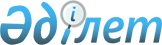 Атырау облысының әлеуметтік-экономикалық дамуының 2005-2007 жылдарға арналған орта мерзімді жоспары туралы
					
			Күшін жойған
			
			
		
					Атырау облыстық мәслихатының 2004 жылғы 8 желтоқсандағы N 166-ІІІ шешімі Атырау облысының әділет департаментінде 2005 жылғы 21 қаңтарда N 2282 тіркелді. Күші жойылды - Атырау облыстық Мәслихатының 2011 жылғы 3 қазандағы № 275/1711/-МШ хатымен      Ескерту. Күші жойылды - Атырау облыстық Мәслихатының 2011.10.03 № 275/1711/-МШ хатымен.

      Облыстық әкімияттың 2004 жығы 26 қарашадағы N 231 "Атырау облысының әлеуметтік-экономикалық дамуының 2005-2007 жылдарға арналған орта мерзімді жоспары туралы" қаулысын талқылап облыстық мәслихат IX сессиясында  шешім етті:

      1. Атырау облысының әлеуметтік-экономикалық дамуының 2005-2007 

жылдарға арналған орта мерзімді жоспары бекітілсін (жалғанды). 

      2. Қала және аудан әкімдері облыстық департаменттер, басқармалар мен комитеттер шаруашылық субъектілері Атырау облысының әлеуметтік-экономикалық дамуының 2005-2007 жылдарға арналған орта мерзімді жоспарының іске асырылуын қамтамасыз етсін.      Облыстық мәслихат IX сессиясының төрағасы      Облыстық мәслихат хатшысыАтырау облыстық әкімиятының қаулысы 2004 жылғы 26 қараша 231  Атырау облысының әлеуметтік-экономикалық дамуының 2005-2007 жылдарға арналған орта мерзімді жоспары туралы      Қазақстан Республикасы Үкіметінің 2004 жығы 31 тамыздағы N 917 

"Қазақстан Республикасының әлеуметтік-экономикалық дамуының 2005-2007 жылдарға арналған орта мерзімді жоспары туралы" қаулысын орындау мақсатында облыс әкімияты қаулы етеді: 

      1. Атырау облысының әлеуметтік-экономикалық дамуының 2005-2007 

жылдарға арналған орта мерзімді жоспары мақұлдансын және облыстық мәслихаттың кезекті сессиясына бекітуге ұсынылсын (бұдан әрі - Жоспар).

      2. Қала және аудан әкімдері, жергілікті бюджеттен қаржыландырылатын жергілікті атқарушы органдар Жоспарды орындау жөніндегі шараларды алсын және экономика мен кәсіпкерлікті қолдау бас басқармасына оның орындау барысы туралы тоқсан сайын ақпарат беріп отырсын. 

      3. Осы қаулының орындалуын бақылау облыс әкімінің бірінші орынбасары В.В. Супрунға жүктелсін.        Облыс әкімі 

Облыс әкімиятының   

2004 жылғы 26.11. N 231

қаулысымен бекітілген  Атырау облысының әлеуметтік-экономикалық дамуының 2005-2007 жылдарға арналған орта мерзімді жоспары



1. Кіріспе      Атырау облысының әлеуметтiк-экономикалық дамуының 2005-2007 жылдарға арналған орта мерзiмдi жоспары (бұдан әрi - Жоспар) Қазақстан Республикасының "Бюджет жүйесі туралы" Заңына , Қазақстан Республикасы Үкiметiнiң 2004 жылғы 31 тамыздағы N 917 "Қазақстан Республикасының әлеуметтiк-экономикалық дамуының 2005-2007 жылдарға арналған орта мерзiмдi жоспары туралы" қаулысына және Қазақстан Республикасы Үкiметiнiң 2002 жылғы 14 маусымдағы N 647  қаулысымен бекiтiлген Қазақстан Республикасының әлеуметтiк-экономикалық дамуының индикативтiк жоспарларын әзірлеу ережесiне сәйкес әзiрленген. 

      Жоспар сыртқы және iшкi факторларға байланысты облыс экономикасының 2005-2007 жылдардағы даму қарқынын негiздейдi, облыстық 2010 жылға дейiнгi әлеуметтiк-экономикалық дамуының стратегиялық жоспарында, 2004 жылғы 19 наурыздағы Президенттiң Қазақстан халқына жолдауында және Қазақстан Республикасы үкiметiнiң 2003-2006 жылдарға арналған бағдарламасында айқындалған мақсаттарға жету және басымдықтарды іске асыру үшін салаларды дамытудағы мiндеттер мен оларды шешудің жолдарын айқындайды.  Облысты дамытудың 2005-2007 жылдарға арналған мақсаттары, мiндеттерi және басымдықтары



1.1. Стратегиялық мiндеттердi шешу саласында      Мақсат: облыс экономикасын 2010 жылға дейiн дамытудың стратегиялық мақсаттарына жетудi қамтамасыз ету. 

      Мiндеттер: мұнайгаз және өңдеу салаларын дамыту арқылы мұнай мен газды, оларды өңдеуден алынатын өнiмдердi экспортқа шығару көлемiн арттыруды қамтамасыз ету; 

      мұнайхимия өнiмдері мен тауарлар түрлерiнің кең жинағын алу үшін көмiрсутек шикiзатын терең өңдеу жөнiндегi қуаттарды құру; 

      бәсекеге қабiлеттi өндiрiстердi дамытуға, тұрғын үй құрылысын салуға, облыстық инфрақұрылымын дамытуға бағытталған iшкi және сыртқы инвестициялардың жоғары деңгейiне қол жеткiзу; 

      ауылды, оның инфрақұрылымын әлеуметтік-экономикалық дамыту, ауыл шаруашылығы өндiрiсiн серпінді дамытуды қамтамасыз ету негiзiнде облыс халқын өз өндiрісінің сапалы, экологиялық таза өнiмдерiмен қамту деңгейiн арттыру; 

      облыс халқын балық өнiмдерімен қамту, балық шаруашылығын кешендi дамыту және экспорт көлемiн ұлғайту. 

  1.2. Орта мерзiмдi мiндеттердi шешу саласында       Бәсекеге қабiлеттi экономиканың негiзiн құру үшiн келесі мiндеттердi шешу көзделуде: 

      шығарылатын өнiмнiң бәсекеге қабiлеттiлiгiн арттыруға мүмкiндiк беретiн озық технологияларды енгiзу негiзiнде жаңа өндiрiстердi ашу және жұмыс iстеп тұрғандарын кеңейту; 

      ауыл шаруашылығы өндiрiсiнiң бәсекеге қабiлеттiлiгiн арттыру үшін жағдайлар жасау, ауылдық өндiрiстiк және әлеуметтiк инфрақұрылымының даму деңгейiн көтеру; 

      халықты жұмыспен қамту және табысын ұлғайту, тұрғындардың денсаулық сақтау мен бiлiм берудiң сапалы қызметтерiне қол жетімділігін арттыру, аз қамтылған азаматтарды атаулы әлеуметтiк қорғауды жақсарту арқылы кедейшілiктi қысқарту; 

      экологиялық қауiпсiз ортаны қолдау. 

      2004-2007 жылдарға арналған өңірлік индустриялық-инновациялық 

бағдарламаны, 2005-2007 жылдарға арналған тұрғын үй құрылысы бағдарламасын, Ауыл аумақтарын дамыту бағдарламасы мен аграрлық азық-түлік бағдарламасын іске асыру, Каспий теңізінің қазақстандық секторын игерудің мемлекеттік бағдарламасын орындау, бiлiм беру мен денсаулық сақтаудың материалдық-техникалық базасын, сапасы мен оларға қол жетімділікті нығайту, шағын кәсiпкерлiктi дамыту көзделуде. 

2. Даму бағдарламалары және оларды қаржыландыру       Өңірлік бағдарламалар облыстық әлеуметтiк-экономикалық даму 

жоспарларын іске асырудың негiзгi тұтқасы болып табылады. Өңірлік 

бағдарламалардың ресурстық бөлiгi бюджеттiк бағдарламалармен үйлестiрiлген. 2003 жылдан бастап қолданыстағы және әзiрленіп жатырған өңірлік бағдарламалардың тiзбесi Атырау облысының әлеуметтiк-экономикалық дамуының орта мерзiмдi жоспарының құрамында бекiтiледi. 

      Бағдарламалардың шараларын жүзеге асырудан түпкілікті нәтижелерге қол жеткiзу үшiн олардың тиiмдiлiгiне талдау мен бақылау жасалады, ол бағдарламалық құжаттардың облыс экономикасының жедел дамуы мен республикалық және жергiлiктi бюджеттердiң қаржыларын тиiмдi пайдалануды қамтамасыз етудегi ролiн арттыруға мүмкiндiк бередi.  

3. Сауда және сыртқы экономикалық қызмет. Iшкi сауда       2003 жылы бөлшек тауар айналымының көлемi (қоғамдық тамақтандырудың айналымын есептемегенде) 11986,6 миллион теңгенi құрап, 2002 жылмен салыстырғанда 19%-ға артқан. 

      2003 жылдың басынан берi жеке меншiк нысандағы кәсiпорындардың тауар өткізуінен және рыноктардағы саудадан түскен айналым 11927,5 миллион теңгенi құрады (99,5%), басқа сауданың тауар айналымы   2003 жылы экспорттық жеткізілімдер 3399,8 миллион АҚШ долларын (139,6%) құрады. Экспорт құрылымында ең көп үлес салмағын минералдық өнiмдер - шикi мұнай, мұнай өнiмдерi (жалпы экспорттық 93,1%) алады. 

      Импорттық түсiмдер 620,2 миллион АҚШ долларын (111,2%) құрады. 

      Болжамдалатын нәтижелер .  2004 жылы сыртқы сауда айналымының көлемi 4310,7 миллион АҚШ доллары (немесе 2003 жылға қарағанда 110,2%), соның iшiнде: экспорт - 3660,2 миллион АҚШ доллары (102,1%), импорт - 650,5 миллион АҚШ доллары (104,9%) мөлшерiнде жоспарланып отыр. 

      2007 жылы сыртқы сауда айналымының көлемi 6572,6 миллион АҚШ долларын (2006 жылға қарағанда 133,6%), соның iшiнде: экспорт - 5852,5 миллион АҚШ долларын (138,5%), импорт - 720,0 миллион АҚШ долларын (104,0%) құрайды. 

      Теңiз кен орнын қарқынды өңдеуге және Каспий теңiзiнiң Солтүстiк бөлiгi қайрағын игеруге, сондай-ақ өңір инфрақұрылымы нысаналарының құрылысын салу көлемінің күрт өсуiне, облыс аумағында жаңа кен орындарын ашу мен жайғастыруға байланысты технологиялық құрал-жабдықтардың, мәшинелердiң, тетіктердің, көлік құралдарының, тағам өнімдерінің жеткізілімдерін ұлғайту нәтижесiнде импорт үлесінің өсуі күтiледi. 

4. Адами капиталды дамыту      Өңір экономикасының объективтi өсiп келе жатқан шикiзаттың 

бағыттылығы жағдайларында халықтың қолдағы табыс деңгейi бойынша жiктелуi орын алуда, сондықтан, облыстық әлеуметтiк-экономикалық дамуының орта мерзiмдi жоспарында денсаулық сақтау, бiлiм беру қызметтерiнiң сапасы мен оларға қол жетімділікті жақсарту, орташа табысы бар халықтың үлес салмағын көбейту жөнiндегi шаралар белгiленіп отыр.  

4.1. Бiлiм берудi дамыту және жоғары бiлiмдi мамандарды 

даярлау      Облыста 2 мемлекеттiк және 3 мемлекеттiк емес жоғары оқу орны бар. Х.Досмұхамедов атындағы Атырау мемлекеттiк университетінде оқыту 45 мамандық бойынша жүргізіледі. 2003-2004 оқу жылында жаңа "Актерлiк өнер", "Агрохимия", "Агроэкология", "Фермерлiк iс" мамандықтарына оқыту енгiзiлдi. 

      Атырау мұнай және газ институтында 37 мамандық бойынша даярлау 

жүргiзiледі. 

      Перспективалар. Жоғарғы оқу орындарының саны өзгермейдi, мемлекеттiк жоғары оқу орындарындағы студенттер саны 2003 жылдағы 20,4 мың адамнан 2007 жылы 22,7 мың адамға дейiн, мемлекеттiк емес жоғары оқу орындарда 2,5 мың адамнан 4,4 мың адамға дейiн өседi. 

      Магистратураларда оқитын студенттер саны 68-ден 76-ға дейiн, 

аспирантуралардағы ғылыми қызметкерлердiң саны 13-тен 29-ға дейiн өседi. 

4.2. Орта техникалық бiлiмдi мамандар мен жұмысшы кадрларды даярлау жүйесiн дамыту      Облыс бойынша 10 колледж, оның iшiнде 5 мемлекеттiк колледж, 13 кәсiптік мектеп жұмыс жасайды. Кәсiптiк оқу орындарында шағын және орта бизнестiң 11 жаңа мамандығы бойынша оқыту енгiзiлдi. 

      Перспективалар. Кәсiптiк мектептер саны 2 бiрлiкке өсiп, 2007 жылы 15-тi құрайды. Бастауыш кәсiптiк бiлiм берумен қамтылғандар саны 700 адамға өсiп, 2007 жылы 4,2 мың адамды құрайтын болады. 

      Исатай ауданында кәсiптiк-техникалық мектеп ашылады, Құлсары 

қаласындағы 6 кәсiптiк-техникалық мектеп үшін жаңа оқу корпусы, Атырау қаласында кәсiптiк мектеп салынады.  

4.3. Тұрғындардың әл-ауқатын арттыру. Халықтың кірістері      2003 жылы облыс бойынша орташа айлық номиналды еңбекақы 48272 теңгенi (2 айлық көрсеткiштi есептемегенде) құрап, 2002 жылмен салыстырғанда 15,6%-ға артты. Нақты еңбекақының индексi 111,1%-ды құрады. 

      2003 жылдың желтоқсанында айлық номиналды жалақының орташа деңгейi ең төменгi күнкөрiс шамасынан 8,9 есеге, жалақының ең төменгi мөлшерi 11,5 есеге жоғары болды. 

       Перспективалар. 2005 жылы орташа айлық еңбекақы 59892 теңгенi немесе 2004 жылмен салыстырғанда 117,5%-ды, 2007 жылы - 81670 теңгенi немесе 160,3%-ды құрайды. 

4.4. Шағын кәсiпкерлiктi дамыту      2003 жылдың қорытындылары бойынша өткiзiлген өнiм мен көрсетiлген қызметтердің жалпы көлемi 25598,2 миллион теңгенi құрады, бұл 2002 жылғы деңгейден 6%-ға артық. 

      Шағын кәсiпкерлiк субъектiлерiнiң саны 18,1%-ға артып, шағын бизнес саласында еңбек етушiлер саны 32,5 мың адамды құрады. 

      Шағын бизнес субъектiлерiнен түскен салықтың төлемдер 5768,1 миллион теңгенi құрады, бұл 2002 жылдың деңгейiнен 2,3 есе көп. 

      2003 жылы жергiлiктi бюджеттен 100,0 миллион теңге көлемiнде бөлiнген қаржы толықтай игерiлдi, 24 бизнес-жоба қаржыландырылды. 

      Екiншi деңгейдегi банкiлер шағын және орта бизнес субъектiлерiне 7741,5 миллион теңге сомасында несие бердi, бұл өткен жылдың деңгейiнен 36,1%-ға артық. 

      2004 жылы шағын кәсiпкерлiк субъектiлерiнiң саны 18220 бiрлiкке жетедi, оларда еңбек ететiндердiң саны 42200 адамға дейiн артады, өндiрiлген өнiм, көрсетілген қызметтер мен жұмыстардың көлемi 27350,0 миллион теңгенi құрайды. 

       Мiндеттер: Қазақстан кәсiпкерлерiнiң ХI Форумында мемлекет 

Басшысының берген тапсырмаларының орындалуын қамтамасыз ету; 

      2003-2005 жылдарға арналған шағын және орта кәсiпкерлiктi дамыту және қолдаудың аймақтық бағдарламасын іске асыру; 

      шағын кәсiпкерлiктi қолдау инфрақұрылымын дамыту, шағын және орта кәсiпкерлiктi ақпараттың қамтамасыз ету және насихаттау; 

      бәсекеге қабiлеттi өнiм шығаруға бағытталған жаңа өндiрiс қуаттарын құру және жұмыс жасамай тұрғындарын сауықтыру; 

      кредиттiк ресурстарға қол жетiмдiлiгін қамтамасыз ету; 

      мемлекеттiк органдардың кәсiпкерлiк қызметке заңсыз араласуына тыйым салу. 

4.5. Кедейшiлiк пен жұмыссыздықты азайту      Мiндеттер. Тұрақты экономикалық өсудi қамтамасыз ету, кәсiпкерлiктi дамыту, өнiмдi жұмыстылық үшiн қолайлы жағдайлар жасау, халықтың табысын көбейту, аз қамтылған азаматтардың денсаулық сақтау және бiлiм беру қызметтерiне қол жетімділігін арттыру, атаулы әлеуметтiк көмектi қамтамасыз ету. 

      Перспективалар. 2005 жылы кедейшілік шегінен төмен өмiр сүретiндердiң саны 2004 жылмен салыстырғанда 14,6%-ға төмендеп, 27,0 мың адамды, 2007 жылы - 18 мың адамды құрайды немесе 43%-ға төмендейдi. 

      2005 жылы ресми тiркелген жұмыссыздардың саны 4 мың адамды құрап, 2004 жылмен салыстырғанда 200 адамға кемидi, 2007 жылы - 3,6 мың адамды құрайды немесе 600 адамға кемиді. Жұмыссыздық деңгейi 2007 жылы 1,6%-ға дейiн төмендейдi.  

4.6. Халықты әлеуметтiк қамту      2003 жылы облыста зейнетақының орташа айлық мөлшерi 7009 теңгеден 8060 теңгеге дейiн өстi. 

      Жалғыз басты қарттар мен еңбекке қабiлетсiз азаматтарды әлеуметтiк қолдау үшiн толықтай мемлекеттiк қамсыздандыруда 100-ден астам адам тұратын 1 интернат үйi, Тұрақты мекен-жайы жоқ тұлғаларды әлеуметтiк бейімдеу орталығы, ақыл-ойы кенжелеп қалған балаларға арналған интернат үйi, психоневрологиялық интернат жұмыс жасауда. 

      2003 жылы төленген әлеуметтiк атаулы көмектiң жалпы сомасы 777,5 миллион теңгенi құрады. 23713 аз қамтылған азаматқа 143,1 мың теңге сомасында, соның iшiнде жергiлiктi бюджеттен -20,2 мың теңге, материалдық көмек көрсетiлдi. 

      Болжамдалатын нәтижелер. 2007 жылы 2004 жылмен салыстырғанда республикалық бюджеттен зейнетақы төлеуге жұмсалатын шығындар көбейiп, 4559,9 миллион теңгенi құрайды.  

  4.7. Денсаулық сақтау       Мiндеттер. Денсаулық сақтау саласындағы басымдықтар селолық 

денсаулық сақтау мен алғашқы медициналық-санитарлық көмектi дамыту, 

әлеуметтiк маңызы бар ауруларды анықтап, емдеу, аналар мен балаларға емдік көмек көрсету, медициналық ұйымдардың материалдық-техникалық базасын жақсарту болады. 

      Перспективалар. 2004 жылы Құрманғазы, Махамбет, Жылыой аудандарында отбасылық дәрiгерлiк амбулаториялардың санын ұлғайту, Құлсары қаласында әйелдер консультациясын ашу есебiнен мемлекеттiк амбулаториялық-емханалық мекемелердің саны 5 бiрлiкке артады. 

      Фельдшерлiк пункттердiң саны Махамбет ауданындағы "Томан" және 

"Есмахан" орта медициналық қызметкерлерiн қайта ұйымдастыру арқылы 1 

бiрлiкке көбейедi. 

      Құрманғазы ауданының Ганюшкино селосында 100 төсектiк туберкулез ауруханасы пайдалануға берiлiп, Балықшы поселкесіндегі аурухана 65 төсектiк медициналық-әлеуметтiк сауықтыру орталығы болып қайта құрылымданады. 

      Доссор поселкесінде 50 төсектiк аудандық аурухананың және Атырау қаласында 100 төсектiк туберкулез ауруханасының құрылыстары басталды. 

      2005 жылы Доссор поселкесінде жеке меншiк стоматологиялық емхана ашылады. Фельдшерлiк пункттердiң саны 2 бiрлiкке көбейедi (Мақат ауданының Ескене станциясы мен 402 разъезі;). 

      2005 жылы аурухана мекемелерiнің саны Дамбы селосында селолық 

учаскелiк аурухана салу есебiнен 1 бiрлiкке, 2007 жылы - 3 бiрлiкке (Жылыой ауданы мен Атырау қаласында перзентханалардың, Атырау қаласында туберкулез диспансерiнің құрылыстарын салу есебiнен) артады. 

      2007 жылға дейiн дәрiхана мекемелердің саны 261-ге дейiн жеткiзiлетiн болады.  

4.8. Мәдениеттi, туризм мен спортты дамыту       2003 жылы мәдениет мекемелерінің саны 261, соның iшiнде мемлекеттiк 253 құрады. Мұражайлар саны - 7. 146 кiтапхана, 108 мәдени-демалыс мекемелері, 7 автоклуб және 5 облыстық мекеме бар. 

      Махамбет селосында Махамбет Өтемiсов атындағы тарихи-өлкетану 

мұражайының құрылысы мен аудандық Мәдениет үйiн жаңарту, Индербор 

поселкесiнде Махамбет мазарын жөндеу, Махамбет аллеясын көрiктендiру, "Борат" мәдениет үйiн күрделi жөндеу, Атырау қаласында "Исатай-Махамбет" мемориалдық-сәулет кешенiнiң құрылысы аяқталды. 

      2004 жылы Қызылқоға, Махамбет, Индер және Құрманғазы аудандарында мәдениет мекемелерiн күрделi жөндеу жүргiзiлдi. 

      Перспективалар.  2005 жылы мәдениет ұйымдарының саны 262 бiрлiктi құрайды. 

      Атырау қаласында 400 орындық кiтапхананың құрылысын салу белгiленген. 2007 жылы Атырау қаласының Ракуша селосында селолық клуб ашылады. 

      Спорт және туризм

      Облыста 682 спорт ғимараты, соның iшiнде 680 - мемлекеттiк, 12 

балалар мен жасөспiрiмдердiң спорт мектебi, спорттық әр түрiнен 20 облыстық федерация, 12 спорт клубы қызмет етедi. 

      2006-2007 жылдары Исатай ауданының Аққыстау селосында және Жылыой ауданының Құлсары қаласында (бюджеттен тыс қаржы есебінен), Құрманғазы ауданының Ганюшкин селосында спорт кешендерiнiң, Атырау қаласында қайық есу базасының құрылысы жоспарланып отыр. 

      Баскетболдан кәсiби спорт клубын ашу жоспарлануда.  

5. Өндірілген капиталдың дамуы. 5.1. Инвестициялық саясат       2003 жылы "Теңізшевройл" ЖШС ірі геологиялық барлау жобалары (Екінші буын және қабатқа шикі газ айдау жобасы, күкіртті түйіршіктеу және күкірт өлпегін өндіру қондырғысының құрылысы және т.б) бойынша 161,7 миллиард теңге игерілді. 

      2004 жылы 229,4 миллиард теңгені игеру жоспарланып отыр. 

      Аджип ККО компаниясы 2003 жылы Солтүстік - Каспий жобасы бойынша 100,8 миллиард теңге сомасындағы инвестицияны игерді. 

      2004 жылы компания негізгі капиталға инвестициялардың көлемін 220,4 миллиард теңге сомасына жоспарлап отыр, олар қашаған кен орнын 

тәжірибелік-өндірістік өңдеу бағдарламасын орындауға және вахталық поселке мен жолдар құрылысы жөніндегі жұмыстарды жүргізуге жіберілетін болады. 

      2003 жылы Атырау мұнай өңдеу зауытын жаңғырту бойынша 2,23 миллиард теңге игерілді, 2004 жылы 29,6 миллиард теңгені игеру жоспарланып отыр, бұл өткен жылғы деңгейден 14,7 есе артық. 

      "Ембімұнайгаз" ӨФ бойынша 2003 жылы инвестициялардың жалпы көлемі 6,1 миллиард теңгені құрады. Келісім-шарттағы кен орындарын жайғастыру және өнеркәсіптік, әлеуметтік инфрақұрылымдар нысаналарының құрылысы және оларды жаңғырту, геологиялық барлау және жаңа технологияның енгізу жөніндегі жұмыстар жүргізілді. 

      2004 жылы инвестициялардың көлемі 8,4 миллиард теңгеге дейін өседі, бұл өткен жылғы деңгейден 1,3 есе артық. 

      Ағымдағы жылы КТК-К қолда бар нысаналарын жаңғырту және жаңа 

нысаналарын салу көзделуде. Инвестицияның жалпы сомасы 1,1 миллиард теңгені құрайды. 

      2004 жылы Еуропалы қайта жаңарту және Дамыту банкінің кредит қаржысы есебінен жаңа ұшып-қону алаңының құрылысы басталды. 

      2004 жылы республикалық бюджеттің кредит қаражаты есебінен тұрғын үй құрылысын салу басталды. 

      Перспективалар.  2005-2007 жылдарда инвестициялық саясаттың негізгі бағыты тікелей отандық және шетел инвестицияларды қайта өңдеу және өңдеу өнеркәсіптеріне тарту болады. 

      Мұнай газ кешені кәсіпорындары мен ұйымдарының, сондай-ақ шетелдік инвесторлардың қаржысы есебінен негізгі капиталға тартылған инвестициялар 469,6 миллиард теңге құрады. 

      ТШО бойынша инвестициялардың жалпы көлемі 2005 жылы -159,3 миллиард теңге; 2007 жылға - 41,9 миллиард теңгені құрайды. 

      Аджип ККО компаниясы Каспий теңізі қайраңын игеру жөніндегі ірі ауқымды инвестициялық жобаларды: өңдеу зауытының құрылысы, Қашаған кен орнынан газ өңдеу зауытына дейін қуаты жылына 6,6 миллиард текше метр газ құбырының, Қашаған кен орнынан бас ғимараттарға дейін қуаты тәулігіне 300,0 мың баррель мұнай құбырының, қуаты жылына 2,2 миллиард текше метр шикі 

газды кері айдау қондырғысының құрылысын іске асырады деп шамаланып отыр. 

      "АМӨЗ" ЖШС негізгі капиталға жалпы сомасы 16501 миллион теңге 

инвестиция салымын (соның ішінде: 2005 жылы - 15021 миллион теңге; 2006 жылы - 1480,0 миллион теңге) жоспарлады. 

      "Ембімұнайгаз" бойынша инвестицияның жалпы көлемі 29,5 миллиард теңгеден (2005 жылы - 10,8 миллиард  теңге; 2007 жылы - 8,4 миллиард теңге) артық болады.  

      КТК-К бойынша инвестицияның жалпы сомасы 49,4 миллиард теңгені (2005 жылы - 20,0 миллиард теңге; 2007 жылы - 8,4 миллиард теңге) құрайды. 

      "ҚазМұнайГаз-Тельф" ЖШС Қара-Арна кен орнын жаңғыртуға және 

жетілдіруге, сондай-ақ Шығыс Көкарна кен орнын жайғастыруға және жаңғыртуға 2427,8 миллион теңге жоспарлады. 

      Экономиканың стратегиялық салаларының бірі ретінде мұнай химия 

кешенін дамытуға үлкен назар аударылатын болады.  

      Сонымен, "Полипропилен зауыты" ЖШС бойынша полипропилен және 

полиэтилен өндірісінің қуатын жылына 300,0 мың тоннаға дейін жеткізу үшін құралдарды жетілдіру, жылына 3,5 миллиард тонна пропилен, этилен, бензол, стирол алу үшін газ өңдеу зауытының құрылысын салу жоспарлануда. 

      Осы жобаларға 2005-2007 жылдар ішінде 86,25 миллиард теңге 

мөлшеріндегі инвестиция салымы көзделіп отыр. 

      Міндеттер. Қолайлы инвестициялық ахуал құру, қайта өңдеу, өңдеу өнеркәсібіне және коммуналдық шаруашылық нысаналарын күрделі жөндеуге тікелей отандық және шетел инвестицияларын тарту; 

      қарыз қаражаты мен қор нарығы аспаптарын пайдалану арқылы облыстық инвестициялық бағдарламаларын іске асыру; 

      халықты жұмыспен қамту, кедейшілікпен және жұмыссыздықпен күрестің облыстық бағдарламасының Қазақстандық мамандардың жер қойнауын пайдаланушылардың қаржысын пайдалану жөнінде оқыту, қайта оқыту және біліктілігін көтерудің іс-шараларын жүзеге асыру; 

      құрылыс саласын серпінді дамыту және тұрғын үй құрылысы қарқынын арттыру үшін, бірінші кезекте-әлеуметтік әлсіз жіктер үшін, жағдайлар жасау.  

5.2. Индустриялық-инновациялық даму      Облыс экономикасының құрылымында өнеркәсіптің тау-кен және басқа салаларының арасындағы сәйкессіздіктің төмендеу беталысы белгіленді. Сонымен 2006 жылы 2001 жылмен салыстырғанда тау-кен өндірісінің үлесі 92,5%-дан 87,6%-ға дейін төмендейді. 

      2007 жылы Каспий теңізі қайраңындағы мұнай кен орнын пайдалануға беруге байланысты өнеркәсіп құрылымында тау-кен саласының үлесі уақытша көтеріледі. Мұнай химия және химия салалары кәсіпорындарын іске қосу жоспарына, сервис компанияларының дамуына, шағын және орта бизнес секторында жаңа өндірістердің іске қосылуына байланысты ілгері қарай оның төмендеуі болжануда. 

      Өнеркәсіп кәсіпорындары, бюджеттің негізгі салық төлеушілері бола отырып, әлеуметтік өзекті жобаларды іске асырып, облыстың еңбекке жарамды халқының 22% жұмыспен қамтамасыз етіп отыр. 

      2001-2003 жылдар кезеңінде облыс өнеркәсібінде 21 жаңа кәсіпорын іске қосылып, жаңа өнімнің 70-тен астам түрі игерілді, 4,5 мыңға жуық жаңа жұмыс орны ашылды. 

      2003 жылы жаңа жоғары технологиялық өндірістер іске қосылды: "Шеврон Тексако" компаниясының полиэтилен тұрбалар өндіру зауыты, "Каспиан Сальфа Компани" ЖШС қабыршақты күкірт өндіру зауыты, "Теңізшевройл" ЖШС түйіршікті күкірт өндіру зауыты. 

      Құрылыс индустриясында: "Қазкомсервис" ЖШС металл жабынғыш шығару цехы, "Каспий көлік құрылысы басқармасы" ЖШС темір бетон және бетон құрылымдарын шығару өндірісі, "Құрылыс саудасервис" ЖШС қаптама және жаяу жүргінші жол тақтайшасын өндіру цехы іске қосылды. 

      "Атырау-Агротехнология" ЖШС шұжық тағамдарын шығару өндірісі іске қосылды.  

5.2.1. Мұнайхимия кешені және мұнай өңдеу       2003 жылы Атырау МӨЗ жаңғырту жұмыстары басталды, ол әлемдік 

стандартқа сәйкес жоғарғы сапалы мұнай өнімдерін шығаруға мүмкіндік береді. "Полипропилен зауыты" ЖШС газ тәріздес отынға арналған газ турбиналы энергетикалық қондырғыны жинақтау және іске қосу-реттеу жұмыстары аяқталуда. Ұзындығы 1,2 шақырым газ құбыры мен бу қазаны жөнделді. 

      Полипропилен өндірісінің қуатын жылына 100 мың тоннаға дейін жеткізу үшін құралдарды жаңғырту жоспарлануда. 

      2003 жылы "Рауан" ЖШС 248,2 миллион теңге сомасында өнім өндірді, бұл 2002 жылға қарағанда 95,6 миллион теңгеге артық.  

5.2.2. Жеңіл өнеркәсіп 

Тоқыма, тігін және аяқ-киім өнеркәсібі      Тоқыма және тігін өнеркәсібінде 11 шағын кәсіпорын және саңыраулар мен соқырлар қоғамдарының 2 оқу өндірістік кәсіпорны (ОӨК) жұмыс істейді. 2003 жылы олар 109,2 миллион теңгенің өнімін өндірді, бұл 2002 жылға қарағанда 2 есе көп. 

      Сұраныс пен ұсынысты ескерумен, тігін өнеркәсібі өнімінің өсу қарқыны 2004 жылға қарағанда 2007 жылы - 103,5%, аяқ-киім өндірісінде - 109% құрайды.  

5.2.3. Ағаш өңдеу және жиһаз өнеркәсібі      2003 жылы ағаш өңдеу және ағаш бұйымдарын өндіру көлемі 150,0 миллион теңгені құрады. Кеңсе, жатын және ас бөлмесінің жиһаздарын "Айна Жасау" ЖШС және "Карт Бланш" ЖШС дайындайды. Одан басқа, шағын кәсіпкерлік субъектілері тұрғын үй құрылысына арналған ағаш бұйымдарын өндіреді. 

      Халықтан және коммерциялық құрылымдардан түсетін тапсырыстар есебімен жихаз дайындау қарқынының өсуі 2004 жылға қарағанда 2007 жылы 106,7% құрайды. 

      2003 жылы баспа ісіндегі өнеркәсіп өндірісінің көлемі 2002 жылға қарағанда 330,5 миллион теңгені немесе 137,5%-ды құрады. 2004 жылы 2003 жылға қарағанда саны 75 мың дана таралым немесе 101,8% көзделуде, 2007 жылы баспа өнімнің өсуі 2004 жылға қарағанда 105,3%-ды құрайды.  

5.2.4. Машина жасау      2003 жылы "Атыраумұнаймаш" ЖШС құралдардың тереңдік қарнақты сорғысын жөндеу және "Визерфорд" компаниясының технологиясы жөніндегі цех іске қосылды. 

      2,2 миллион теңгеге сорғының алғашқы партиясы өндірілді. АSТМ 

стандарты бойынша металл бұйымдар, су ысытатын қазандар және жылу 

генераторларын шығару игерілді, тереңдік қарнақты сорғы жөндеу және 

құрастыру цехы іске қосылды. 239,8 миллион теңге сомасында өнім өндірілді, бұл 2002 жылға қарағанда 99,2 миллион теңгеге артық. 

      АРI стандарты бойынша жобалық қуаты жылына 100 дана теңселме білдек пен жобалық қуаты жылына 500 дана мұнай өндіретін бұрама сорғы жүйелерінің өндірісі жоспарлануда. 

      ИСО-9001 стандартына көшу жөніндегі жұмыстар жалғасуда. 

      "Ордабасы корпорациясы" АҚ өз қаражаты есебінен 1,0 миллион АҚШ доллары сомасында сумен-жылумен жабдықтау жүйесінде және мұнай 

өнеркәсібінде қолданылатын бекіткіш шегенді жөндеу және қызмет ететін қуат құруды қарастыруда. 

      Канада технологиясын енгізу негізінде мұнай құралдарын (бұрама 

сорғылар) сынау және жөндеу цехын құру жобасы дайындалуда.  

5.2.5. Құрылыс материалдары өнеркәсібі      "ИндерҚұрылысИндустрия" ЖАҚ бойынша 2003 жылы өндіріс көлемі 722,7 миллион теңгені құрады, бұл 2002 жылғыдан 157,8 миллион теңгеге артық. Қуаты жылына 300 мың тонна құрғақ құрылыс қоспаларын өндіру жөніндегі жобаны іске асыру көзделуде. 

      Феникс ИСА ЖШС сыртқы қабырғаларды, ішкі арақабырғаларды қалауда, шатырдың жылуын оқшаулауда қолданылатын қуыс көбік бетонды құрылыс блоктарды шығарады. 

      "Казкомсервис" ЖШС бойынша ең маңызды жобалардың бірі темір бетон бұйымдарын өндіру комбинатын ауқымды қайта құрылымдау болып табылады. Бұл жағдайда негізгі акцент облыста өндірілетін материалдан жасалатын бұйымдар өндірісіне жасалады. 2003 жылдан бастап ИСО-9001-2000 сапасы жүйесін енгізу басталды. 

      "Проммонтаж КиВ" ЖШС Қарашығанақ мұнай газ кешенінің құрылысын салу жұмыстарында, Аджиптің Каспий  теңізі қайраңындағы жобаларына және КТК (2-кезектегі құрылыс) жобасын жүзеге асыруға қатысуды жоспарлап отыр. Көп мақсатқа бағытталған тез салынатын жаңа заманғы ғимараттардың, сондай-ақ басқа да құрылыстың және технологиялық құрылымдардың құрылысын салуға мамандандырылған "Митаз Холдинг" (Орск қаласы) ЖАҚ бірлескен жаңа "Қазақстан-Ресей" кәсіпорны "Проммонтажконструкция" ЖШС құрылды. 

      2007 жылға өңірдің құрылыс материалдары, бұйымдары мен құрылымдары импортына тәуелділігін азайту; 

      тиімді және экологиялық таза құрылыс материалдарының, бұйымдары мен құрылымдарының түрлерін кеңейту; 

      үдемелі технологияларды енгізу есебінен өндірістің материал, энергия және еңбек сыйымдылығын, өнімнің өзіндік құнын төмендету; 

      саланың өндірістік әлеуетін одан әрі өсіру үшін база құру;  

      салықтық нақты түсімін арттыру; 

      құрылыс материалдарын экспортқа шығару мүмкіндігін арттыру күтіледі.  

Отын-энергетикалық ресурстарды өндіру және игеру.

Мұнай өнеркәсібі      Жоспарланған кезеңдегі мұнай-газ секторының келешекте дамуы 

"Теңізшевройл" ЖШС Теңіз, "Королевск" мұнай кен орындарын ілгері қарай игеруіне байланысты. 

      2007 жылы "Аджип ККО" компаниясы Қашаған кен орнында мұнай өндіруді бастауды жоспарлауда. Газ өңдеу зауытының құрылысы басталды. 

      Атырау облысының экономикасын дамыту үшін теңіз мұнай операцияларын қолдау жөніндегі инфрақұрылым құру басты бағыт болып табылады. Осы бағытта облыс әкімияты мамандандырылған жобалау ұйымдары мен Ресейдің өндірістік кәсіпорындарын тарту арқылы Атырау қаласында орналасатын теңіз флотын құру, өзен-теңіз сыныбындағы кеме шығаратын зауыттың құрылысы және кеме жөндеу  

зауытын жаңғырту жөнінде ТӘН әзірлеу бастамасын қолына алды. 

      Мемлекетаралық келісімді жүзеге асыру аясында Қазақстан Республикасы мен Ресей Федерациясының арасындағы шекарада орналасқан Құрманғазы және басқа да мұнай кен орындарын игеру жұмыстары жалғасатын болады.  

  Газ өнеркәсібі       Тауар газын өндіру 2006 жылы 5 миллиард текше метрді немесе 2003 жылғы деңгейге қарағанда 113,4%-ды құрайды, 2007 жылы - 7,4 миллиард текше метр немесе 163,9%. 2007 жылға дейінгі кезеңде құрғақ газ өндіру көлемін өсіруге негізінен Теңіз кен орнында мұнай өндіруді арттыру есебінен қол жеткізіледі, онда 2007 жылғы болжам бойынша жылына газ өндіру 7,4 миллиард текше метрді құрайды. 

      2007 жылы Теңізде өндірілетін 4,2 миллиард текше метр құрғақ газды ТМД елдеріне жеткізу жоспарлануда, қалған көлемі қабатқа газды кері айдау үшін пайдаланылады.  

Электр энергетикасы өндірісін дамыту және оны тасымалдау       Атырау облысының энергия жүйесі қолда бар энергияға айналдырушы қуаттардың жергілікті отын ресурстарын (газ, мазут), есепке алса, өзіне жеткілікті және өз өндірісі есебінен өңірдің электр және отын энергиясына қажеттілігін толықтай жабады. 

      Жоспарланып отырған кезең ішінде "Атырау ЖЭО" ААҚ қуаты 70 мегаВатт газ турбиналы жаңа қондырғыны іске қосу көзделуде. "Аджип ККО" компаниясы газ өңдеу зауытының құрылысы шеңберінде қуаты 50 мегаВатт газ турбиналы қондырғысын іске қосылады. Бұл энергетикалық жобалардың іске асырылуы 2004 жылы электр энегиясы өндірісінің өсу көлемін сағатына 2,3 миллиард килоВатт/сағат дейін, 2005 жылы - 2,4 миллиард килоВатт/сағат, 2006 жылы - 2,5 миллиард килоВатт/сағат, 2007 жылы - 2,6 миллиард килоВатт/сағат қамтамасыз етеді.  

5.3. Аграрлық азық-түлiк саясаты        Мал шаруашылығы. Есептi кезеңде облыста ауыл шаруашылығы өндiрiсiн тұрақтандыруға қол жеткiзiлдi. Мысалы, 2004 жылдың 1 қаңтарына мүйiздi iрi қара басының саны алдыңғы жылмен салыстырғанда 9,5%-ға, қой мен ешкi - 8,9%-ға, түйе - 8,6%-ға, жылқы - 7,1%-ға, сүт өндiру - 15,8%-ға, ет - 10,9%-ға өстi. 

      Ауыл шаруашылығының жалпы өнiм көлемi 6929,0 миллион теңгенi немесе 2002 жылмен салыстырғанда 111,2% құрады. 

      Облыста ауыл шаруашылығы малдарын сәйкестендіру жөнiндегi шаралар алынуда. 

       Егiн шаруашылығы. 2003 жылы картоптың жалпы жиыны 10,5 мың тонна (122,5%), көкөнiс - 25,7 мың тонна (110,2%), бақша дақылдары - 7,8 мың тонна (145,6%) құрады. Ауыл шаруашылығы дақылдарының барлық түрлерi бойынша егу ауданын, соның iшiнде израилдық тамшылап суару технологиясын қолдану арқылы, арттыру жоспарлануда. 

      2003 жылы жылыжай шаруашылықтарының алаңы 14 мың шаршы метрдi құрады. 2004 жылы 32 мың шаршы метрге дейiн жеткiзу жоспарлануда. 

      Ақпараттық-маркетингiлiк жүйенi қалыптастыру мақсатында өткен жылы облыстық бюджеттен 4,0 миллион теңге бөлiнiп, игерiлдi, тиiстi компьютерлiк жабдық сатып алынды. 

       Ауыл шаруашылығына бөлінген инвестициялар. 2003 жылы облыстық бюджеттен 350,9 миллион теңге, соның iшiнде ауыз сумен жабдықтау жөнiндегi жұмыстарды ұйымдастыруға 32,9 миллион теңге, жергiлiктi деңгейде малдәрiгерлiк шараларға қолдау көрсетуге 15,0 миллион теңге бөлiндi. 

      Мал тұқымын асылдандыру ісін одан әрi дамыту мақсатында облыстық бюджеттен 36 миллион теңге бөлiнiп, игерiлдi. 

      2003 жылы облыстық тағы төрт ауыл шаруашылығы құрылымдары асыл 

тұқымды шаруашылық статусын алды. 

      18 селолық округте сиырларды қолдан ұрықтандыру пункттерi ашылып, жұмыс жасауда, үстiмiздегi жылы тағы осындай 15 пункт ашу жоспарлануда. 

      "Агросервис" КМК арқылы тұқым және жанар май түрiнде тауарлық несие беру, сондай-ақ лизинг негiзiнде техника мен ауыл шаруашылығы малдарын беру ұйымдастырылды. 2002-2003 жылдары 321 тонна тұқымдық картоп, 23,8 тонна минералдық тыңайтқыш, 452 тонна дизель отыны және 284 тонна бензин бөлiнiп, берiлдi. 

      2003 жылы ауыл шаруашылығы тауарларын өндiрушiлерге лизинг негiзінде 18,7 миллион теңге сомасына 12 МТЗ-82 тракторы, жалпы сомасы 30 миллион теңгеге 120 бас сиыр, 30 бас түйе және 1820 бас қой мен ешкi алынып тапсырылды. Осындай жұмыстар биылғы жылы да жүргiзiлуде. 

      Мал басына санитарлық-малдәрiгерлiк қызмет көрсетудi жақсарту үшiн облыстық бюджеттен 15 миллион теңге бөлiнiп игерiлдi, 100 шақты мал дәрiгері жұмысқа қабылданды. 

      Жылжымалы коммуналдық шағын рынок жұмысы ұйымдастырылды. Үш арнайы саудалық тiркеме-фургон (2-мұздатқыш қондырғысымен), 2 Газель автомашинасы мен бiр автодүкен-рефрижератор алынды. 

      Атырау қаласында муниципалдық рынок құрылысын салу мәселесi шешiлуде. Махамбет ауданында "Ембiмұнайгаз" ААҚ демеушiлiк көмегi есебінен 200 орындық коммуналдық рынок пайдалануға берiлдi. 

      Селолық несиелiк серiктестiктер құру жөнiндегi жұмыстар атқарылуда. 

      Атырау қаласында "Мал өнiмдерi корпорациясы" ЖАҚ өкiлдiгi жұмыс жасайды. Осы кезең ішінде олар тұрғындар мен шаруа қожалықтарынан 3000 бас едiлбай қойы сатып алып, 2250 қой терiсiн дайындады. 

      Құрманғазы, Исатай, Индер, Жылыой аудандарында және Атырау қаласында мал шаруашылығы өнiмдерiн қабылдайтын пункттер құру жөнiндегi жұмыстар жүргiзiлуде. 

       Мiндеттер. Ауыл экономикасын қаржылай сауықтыру; 

      ауыл шаруашылығы өндiрiсiнiң серпінді дамуын қамтамасыз ету негiзiнде агроөнеркәсіптік кешенiнiң тиiмдi жүйесiн және бәсекеге қабiлеттi импорт алмастырушы өндірісті қалыптастыру; 

      рынок, тауарлар, тұтынушылар және бәсекелестер туралы сенiмдi, 

уақтылы ақпаратпен қамтамасыз ету үшiн Ақпараттық-маркетингiлiк қызмет»құру; 

      егiн шаруашылығында өндiрiстiк қарқынды технологияларын енгiзу, мал шаруашылығында селекциялық-асылдандыру жұмысын жетiлдiру; 

      селолық несиелiк серiктестiктер мен селолық тауар өндiрушiлер 

қауымдастықтары желiсiн дамыту; 

      ауыл шаруашылығы өнiмдерiн өңдеу қуаттарын дамыту. 

       Болжамдалатын нәтижелер. 2007 жылы ауыл шаруашылығы өнiмінің жалпы көлемiн 2004 жылмен салыстырғанда 22,4%-ға ұлғайту көзделген. 

      2007 жылы мүйiздi iрi қара саны 158 мың басқа дейiн, қой мен ешкi - 627,1 мың басқа дейiн, жылқы - 43,1 мың басқа дейiн, түйе - 27,9 мың басқа дейiн, тiрiлей салмақта ет өндiру 38,8 мың тоннаға дейiн, сүт - 54,5 мың тоннаға дейiн ұлғайтылады деп күтiлуде. Картоп өндiру 13,1 мың тонна, көкөнiс - 32,3 мың тонна, бақша дақылдары - 10,1 мың тонна құрайды. 

      Түйе сүтiн өндiрудiң озық технологиясын Жылыой ауданының«"Жаңа таң"»және Махамбет ауданының«"Бiрiншi мамыр" акционерлiк қоғамдарында енгiзу қарастырылуда.  

Балық шаруашылығы       Облыс бойынша 2003 жылы балық аулау 15,8 мың тоннаны құрады, бұл 2002 жылғыдан 441,1 тоннаға көп. Дайындалған және консервiленген балық шығару 11328 тоннаны құрады, бұл 2002 жылғы деңгейден 11,6%-ға артық. 7,6 тонна бекiре балығының уылдырығы өндiрiлдi. 

       Перспективалар. 2004 жылы 15655 тонна балық, соның iшiнде 15471 тонна қара балық, 184 тонна бекiре балығын аулау көзделуде.  

      2005-2007 жылдары өз қаражаттары және облыстық бюджеттiң несиелерiн тарту арқылы жалпы сомасы 253 миллион теңгеге жаңа балық өңдеу қуаттарын енгiзу және қазіргі қуаттарды жаңғырту жоспарлануда. "Еркiнқала"»өндiрiстiк кооперативiнде тоңазытқыш пен балық кептiру шаруашылығының құрылысы, "Амангелдi" өндiрiстiк кооперативiнде тоңазытқыш алу және балық өңдеу цехын жаңғырту, "Каспий балық" өндiрiстiк кооперативiнде терең өңдеу цехының 

құрылысы және "Атырау балық" ашық акционерлiк қоғамында технологиялық желiнi жаңарту көзделуде.  

      Нәтижесiнде дайындалған консервiленген балықтың көлемiн 2005 жылы 11500 тоннаға дейiн немесе 2004 жылға қарағанда 102,5%, 2007 жылы 11700 тоннаға дейiн немесе 2006 жылға қарағанда 100,8%-ға өсiру күтiлуде. 

     Уылдырық шығару шамамен: 2005 жылы - 8,2 тоннаны немесе 2004 жылға қарағанда 103,7%-ды, 2007 жылы - 8,8 тоннаны немесе 2006 жылға қарағанда 103,9%-ды құрайды. 

       Балық қорын ұдайы өсіру 

      2003 жылы екi бекiре балығын өсiру зауыты Жайық өзенiне 6,46 миллион дана бекiре шабақтарын жiбердi, бұл мемлекеттiк тапсырыстың 107,7% құрайды. 

      Облыстық бюджет қаржысы есебiнен 16,1 миллион теңге көлемiнде балық қорын қорғау және қайта өндiру жөнiндегi шаралар атқарылды. 

       Перспективалар. Республикалық бюджет қаржысы есебiнен 220,0 миллион теңге сомасына өзен табанын тереңдету жұмыстарын жүргiзу, облыстық бюджет қаржысы есебiнен 21,9 миллион теңге сомасына балық қорын сақтау жөнiндегi шараларды жүргізу белгiленуде. 

       Белгiленген мақсатқа қол жеткiзу үшiн: 

      Жайық-Каспий бассейнiнiң балық өнiмдiлiгiн арттыру және бекiре 

балықтарының жайықтық жеке түрі қорының ілгері қарай төмендеуiнің 

алдын-алу, қара балық пен бекiре тұқымдас балықтардың табиғи ұдайы өсуіне қолайлы жағдайлар жасау; 

      табиғатты қорғау заңдылығының сақталуын бақылауды күшейту, балық қорғау шараларын өткiзудiң тиiмдiлiгiн арттыру; 

      Өндiрiстiк базаны дамыту, ең жаңа технологияларды енгiзу, 

инвестициялар тарту, өнiмнiң iшкi және сыртқы рыноктардағы бәсекелестiк қабiлетi мен сапасын көтеру арқылы дайын өнiм шығаруды арттыру қарастырылып отыр.  

6. Табиғи капиталды дамыту.

Тау-кен өндірісі кешенін дамыту және оның ресурстарын пайдалану       Тау кен өндіру өнеркәсібінде 543,1 миллиард теңге сомасында өнімі шығарылды. Нақты көлем индексі 99,4%-ды құрады. 

      2003 жылы мұнай өндіру 16,2 миллион тоннаны немесе өткен жылға қарағанда 98,6%, ілеспе мұнай газы - 6369,4% мың тоннаны немесе 103%-ды құрады. 

      Мұнай өндіру көлемінің кемуі«"Теңізшевройл" ЖШС 2003 жылғы шілдеден 15 қыркүйекке дейін газ өңдеу зауытында жоспарлы күрделі жөндеуден өткізілуіне байланысты. Ішін-ара шығындарды "Ембімұнайгаз" ААҚ және басқа мұнай өндіруші компаниялардың мұнай өндіру көлемін өсіру есебінен өтеу мүмкіндігі болды. 

      Тау-кен өнеркәсібіндегі өндіріс көлемі 2004 жыл аяғында 588,4 

миллиард теңге сомасында болжанды. 

      2004 жылы 16,0 миллион тонна мұнай (2003 жылға қарағанда 98,9%) және 7,1 миллион текше метр ілеспе газ мұнайы (106,7%) өндірілетін болады. 

      Өңдеу өнеркәсібінде 60,1 миллиард теңге сомасының өнеркәсіп өнімі өндірілді, бұл 2002 жылғы деңгейден 5,5%-ға артық. 

      Өңделген мұнай көлемі 2005 жылы 2700 мың тоннаны немесе 2004 жылғы деңгейге қарағанда 103,8 %-ды құрайды. 

      2002 жылмен салыстырғанда ауыл шаруашылығы өнімдерін өңдеу көлемі өсті. Сонымен өңделген сұйық сүт өндірісі 2,6 есе, сүзбе 30,5%-ға, дайындалған және консервіленген балық 11,6%-ға, ыссы нан шығару 38,8%-ға артты.  

7. Аумақтық даму және инфрақұрылым.

7.1. Демография және халықты оңтайлы орналастыру       Экономикалық дамудың орнықтылығы және азаматтардың әл-ауқатының жақсаруы демографиялық және көші-қон ахуалының тұрақтануына ықпал етті. 

      Мысалы, 2004 жылдың 1 қаңтарына халықтың саны 457,1 мың адам болып, 2002 жылмен салыстырғанда 5,1 мың адамға өсті. Халықтың тығыздығы орта есеппен 1 шаршы метрге 3,9 адамнан келеді. 

      Сонымен қатар, халықтың туылуы төмен және өлімі жоғары, соның ішінде сәбилер мен аналардың, өмір сүру ұзақтығы төмен екені белгіленді. 

      Құрманғазы, Қызылқоға, Жылыой аудандарының елді мекендерінде 

қолайсыз экологиялық жағдай және халықтың сырқаттанушылығының артуы  

байқалады. Жылыой ауданы Сарықамыс поселкесінің тұрғындарын көшіру  

жұмыстары жүргізілуде. Құрманғазы ауданының Азғыр селосын және Жылыой ауданының Кеңарал селосын көшіру белгіленді. 

       Перспективалар. 2007 жылы халықтың саны 478,5 мың адамға жетеді. 2004 жылы бекітілген квотаға сәйкес облысқа оралмандардың 380 отбасы, оның ішінде 340 отбасы Өзбекстан Республикасынан, 20 - Ресейден, 20 - Түркменстан Республикасынан келеді.  

7.2. Ауылдың әлеуметтік саласы мен инфрақұрылымын дамыту       Мемлекеттік органдар жұмысының басты бағыттарының бірі Ауыл 

аймақтарын дамытудың 2004-2010 жылдарға арналған мемлекеттік бағдарламасын іске асыру болып табылады. 

      Ауыл аймақтарының инфрақұрылымын дамытуға барлық қаржыландыру  

көздері есебінен 2003 жылы 7,5 миллиард теңге бөлінді, бұл жергілікті инвестициялық бағдарламаларға бөлінетін қаржының 45,7%-ын құрайды. 

      Қазақстан Республикасы Президентінің жыл сайынғы Қазақстан халқына жолдауында берілетін тапсырмаларға сәйкес және ауылды қолдау мақсатында облыстың 102 кәсіпорнына 72 ауылдық және поселкелік округ бекітіліп берілді. Олар селоға 648 миллион теңге сомасында қамқорлық көмегін көрсетті. 

      1200-ден астам аз қамтылған отбасына қаржылай және материалдық көмек көрсетіліп, 550 жұмыссыз еңбекпен қамтылды. 

      Бюджет қаржысы есебінен Атырау қаласының Курилкин селосында 320 оқу орындық, Құрманғазы ауданы Асан селосында 120 оқу орындық және Ұштаған селосында 220 оқу орындық, Мақат ауданының Доссор поселкесінде 1200 оқу орындық мектептердің құрылысы жүргізілуде. 

      Құрманғазы ауданының Ганюшкин селосында 100 төсектік туберкулез ауруханасының, Мақат ауданының Доссор поселкесінде 50 төсектік емханасы бар аурухана кешенінің құрылысы жүргізілуде. 

      2005-2007 жылдар кезеңінде облыстың елді  мекендерінде таратушы су құбырлары желілері бар шағын су тазарту қондырғыларының құрылысын аяқтау қарастырылуда. 

      2005 жылы жалпы ұзындығы 61,8 шақырым, 2006 жылы - 74,2 шақырым, 2007 жылы - 131,3 шақырым жергілікті маңызды автомобиль жолдарын салу және күрделі жөндеу жоспарланып отыр. 

      Қаржыландыру көлемі 10630,1 миллион теңгені құрайтын Атырау 

облысының елді мекендерін газдандыру жөніндегі жұмыстар жалғастырылады. Барлығы 15312 адам табиғи газбен қамтамасыз етіледі. 

      2005 жылы 1392,2 миллион теңге, 2006 жылы 1926,5 миллион теңге, 2007 жылы - 1833,0 миллион теңге сомасына облыстық су құбырлары мен кәріз  желілерін салу және жаңғырту жоспарлануда. 

      Жергілікті бюджет есебінен білім беру, денсаулық сақтау, мәдениет, тұрғын үй-коммуналдық шаруашылық және т.б. нысаналарын күрделі жөндеу қарастырылуда.  

8. Көлікті және байланысты дамыту       "Қазақтелеком" ҰК ЖАҚ Атырау филиалы бойынша 73 телефон станциясы бар, соның ішінде 54 - ауылдық жерлерде. Соңғы екі жылда аудан орталықтарында және елді мекендерде цифрлы станциялар іске қосылды. Облыстың Қызылқоға ауданынан басқа барлық аудан орталықтарында ұялы телефон байланысы жұмыс істейді. 

      Облыстық телекоммуникация жүйесін одан әрі жетілдіру аясында  

ескірген станцияларды жаңа цифрлы АТС-ке ауыстыру, жаңа заманғы байланыс түрлерін дамыту, тікелей инвестиция және республикалық бюджет қаржысы есебінен ескірген телерадиохабар тарату қондырғыларын толықтай жетілдіру қарастырылып отыр.  

Әуе көлігі       Еуропалық қайта құру және дамыту  банкінің кредит қаржысы есебінен Атырау қаласының халықаралық әуежайының жасанды ұшып-қону алаңын жаңғырту жұмыстары жүргізілуде, ол ұшақтардың барлық түрлерін қабылдауға және жүк айналымы мен жолаушы айналымын 6,8 есеге арттыруға мүміндік береді. 

      Жолаушыларға қызмет көрсету сапасын жақсарту үшін жүк және жолаушы терминалын қайта құрылымдау көзделуде. 

      КТК мұнай құбыры іске қосылғаннан кейін экспорттық мұнай 

құбырларының өткізу қабілеті жылына 41 миллион тоннаны құрады. 2003 жылы "Кеңқияқ-Атырау", Атырау-Үлкен Шаған жаңа магистральды мұнай құбырларының іске қосылуы облыстық көлік әлеуетін айтарлықтай көтеруге мүмкіндік береді. 

      Келешекте "Теңіз-Новороссийск мұнай" құбырымен шикі мұнай айдау қуатын жылына 67 миллион тоннаға дейін жеткізу қарастырылуда. 

      Атырау өзен порты Каспий теңізі қайраңын өнеркәсіптік игерудің 

басталуына байланысты стратегиялық маңызға ие болады. Ол Ресейге, 

Әзірбайжанға, Түркменстанға, Иранға, сондай-ақ Еділ өзені арқылы  Азов теңізі мен Қара теңізге шығатын теңіз су жолдарын қамтамасыз етеді. 

      Аджип ККО компаниясы Қарабатан селосы ауданындағы газ өңдеу 

зауытының құрылысына ірі габаритті жүктерді теңіз көлігімен тасымалдау үшін өзен портын қайта құрылымдаудың жалпы құны 7 миллиард теңгеден асатын жобасын әзірледі. 

       Болжамдалатын нәтижелер. 2004 жылы жүк тасымалдау көлемі 82,3 миллион тонна немесе 2003 жылғы деңгейге қарағанда 102,9%, 2007 жылы - 93,4 миллион тонна немесе 2004 жылғы деңгейге қарағанда 113,5% құрайды. 

      2004 жылы тұрба құбыры көлігімен 39,5 миллион тонна немесе 2003 жылға қарағанда 102,9%, 2007 жылы 48,0 миллион тонна немесе 2004 жылға қарағанда 121,5% мұнай айдау күтілуде. 

      Көліктің барлық түрлері бойынша жүк айналымы 2004 жылғы деңгейге қарағанда 2007 жылы 7,9%-ға, соның ішінде: тұрба құбыры көлігімен 7,9%-ға, автомобиль көлігімен - 9,2%-ға, әуе көлігімен - 1,4 есе, өзен - 9,4%-ға артады. 

      2007 жылы жолаушы айналымы 2004 жылғы деңгейге қарағанда 14,8%-ға, соның ішінде: автомобиль көлігі - 14,6%-ға, әуе көлігі - 16,3%-ға артады.  

9. Тамақ өнеркәсібі және ауыл шаруашылығы өнімін өңдеу       Қазіргі уақытта облыс халқының өзі өндіретін ет және сүт 

өнімдерімен қамтамасыз етілуі сәйкесті 90% және 40%, картоп пен көкөніс - бақша өнімдерімен - 37% және 64%, жұмыртқамен - 3% құрайды. Ұн тарту өніміне және шұжық тағамдарына, өсімдік және сары майға, жұмыртқаға деген негізінен облыстан тыс жерлерден әкелу есебінен қанағаттандырылады. 

      Облыс халқын өз өндірісіміздің сапалы өнімдерімен қамтамасыз ету мақсатында "Атыраусүткомбинаты" ААҚ сүт және қышқыл сүт өнімдерін құю автоматтандырылған желісі іске қосылды, "Атырау нан" АҚ негізгі цехтарын жаңғырту және газбен жылытуға көшіру аяқталды, бұл нан пісіретін екі желіні бірден іске қосуға мүмкіндік берді. 

      "Атырау балық" ААҚ дамыту жоспарында балық өңдеу көлемін жылына 10 мың тоннаға дейін арттыру, экспортқа шығарылатын өнім түрлерін кеңейту қарастырылуда, жаңа тоңазытқышты іске қосылуын және аулау маусымына қатысатын жүзу құралдарының санын арттыруды есепке алып, балық өнімі өндірісінің өсу қарқыны 2007 жылы 2004 жылғы деңгейге қарағанда 104,2% құрайды. 

      Жаңа піскен нанды шығарудың негізгі көлемін "Атырау нан" ААҚ және "Заман групп" ЖШС қамтамасыз етеді, оларда 4451 тонна нан өнімі немесе жалпы өндіру көлемінің 89,4% өндірілді. 

      2004 жылы нан шығарылымы 5100 тонна көлемінде немесе 2003 жылғы деңгейге қарағанда 102% күтілуде. 2007 жылы өсу қарқыны 2004 жылға деңгейге қарағанда 103,9% құрайды. 

      "Атырау сүт комбинаты" ААҚ 2004 жылы сүт және сүт өнімдерін 2200 тонна көлемінде немесе 2003 жылғы деңгейге қарағанда 102,6% шығару күтілуде.  

10. Бюджет саясаты       2005-2007 жылдарға арналған бюджетті қалыптастыру орта мерзімді фискальдық саясат негізінде және Бюджет кодексінің нормаларына сәйкес жүргізіледі. 

      Орта мерзімді кезеңге түсімдер келесі көлемде болжанып отыр: 2005 жылы-191387 миллион теңге, 2006 жылы - 180561 миллион теңге, 2007 жылы-198138 миллион теңге.  

Салық саясаты       2003 жылы Атырау облысы бойынша салық түсімдері 102,7% орындалып, 137665,9 миллион теңге болжамында 141365,0 миллион теңгені құрады. Ұлттық қорға 70802,8 миллион теңге аударылды. 

      Жергілікті бюджет 102,9% орындалып, 42176,1 миллион теңге болжамында түсімдер 43387,9 миллион теңгені құрады. 

      Салық салу базасын кеңейту есебінен жергілікті бюджетті толықтыруды қамтамасыз ететін шараларды орындау 2003 жылы салықты, алымдар мен басқа міндетті төлемдерді 100,7 миллион теңге сомасына қосымша есептеуге мүмкіндік береді. 

Жоспарға 1 қосымша  Атырау облысы бойынша 2005-2007 жылдарға арналған  республикалық бюджет қаражаты есебінен қаржыландырылатын  инвестициялық жобалар тізбесімлн. теңге кестенің жалғасы 

                                        ИР-1 нысаны               Инвестициялық сала                                  млн. теңге       кестенің жалғасы Атырау облысы бойынша барлық қаржыландыру көздері есебінен тұрғын үйдің (жеке тұрғын пәтерлердің) пайдалануға берілуі, мың шаршы метр/млн теңге кестенің жалғасы 

Жоспарға 1 қосымша  Атырау облысы бойынша 2005-2007 жылдарға арналған республикалық бюджеттен бөлінетін мақсатты инвестициялық трансферттер есебінен қаржыландырылатын басымды инвестициялық жобалар тізбегікестенің жалғасы 

Жоспарға 1 қосымша  Атырау облысы бойынша 2005-2007 жылдарға арналған жергілікті бюджет есебінен қаржыландырылатын басымды инвестициялық жобалардың тізбесі млн.теңге кестенің жалғасы 
					© 2012. Қазақстан Республикасы Әділет министрлігінің «Қазақстан Республикасының Заңнама және құқықтық ақпарат институты» ШЖҚ РМК
				№ Нысана атауы Іске асыру 

мерзіміЖалпы құны 2005 жылға дейін 1 2 4 5 6 Атырау облысы бойынша 2003-2010 жылдарға арналған Ауыз су салалық бағдарламасы Атырау облысы бойынша 2003-2010 жылдарға арналған Ауыз су салалық бағдарламасы Атырау облысы бойынша 2003-2010 жылдарға арналған Ауыз су салалық бағдарламасы Атырау облысы бойынша 2003-2010 жылдарға арналған Ауыз су салалық бағдарламасы Атырау облысы бойынша 2003-2010 жылдарға арналған Ауыз су салалық бағдарламасы 1 Атырау облысы Құрманғазы ауданында қоянды топтық су құбырының құрылысын салу (2-ші кезек) 2003-2006  жылдар 413,27 121,0 Бағдарлама бойынша барлығы: 413,27 121,0 Қылмыстық-атқарушы жүйені одан әрі дамытудың 2004-2006 жылдарға арналған бағдарламасы Қылмыстық-атқарушы жүйені одан әрі дамытудың 2004-2006 жылдарға арналған бағдарламасы Қылмыстық-атқарушы жүйені одан әрі дамытудың 2004-2006 жылдарға арналған бағдарламасы Қылмыстық-атқарушы жүйені одан әрі дамытудың 2004-2006 жылдарға арналған бағдарламасы 1 Атырау қаласындағы "Лейла" жауапкершілігі шектеулі серіктестігінің өндірістік базасын 300 орынды әйелдер 

түзету колониясы етіп қайта құрылымдау 2001- 

2005 

жылдар 387,0 243,8 Бағдарлама бойынша барлығы: 387,0 243,8 Қазақстан Республикасының автожол саласын 

дамытудың 2001-2005 жылдарға 

арналған мемлекеттік бағдарламасы Қазақстан Республикасының автожол саласын 

дамытудың 2001-2005 жылдарға 

арналған мемлекеттік бағдарламасы Қазақстан Республикасының автожол саласын 

дамытудың 2001-2005 жылдарға 

арналған мемлекеттік бағдарламасы Қазақстан Республикасының автожол саласын 

дамытудың 2001-2005 жылдарға 

арналған мемлекеттік бағдарламасы 1 Ақтау-Атырау автожолын жаңғырту 2003- 007 

жылдар32 620,45 378,22 Бағдарлама бойынша барлығы: 32 620,45 378,22 Күш органдарының бағдарламасы 1 Атырау қала сында жеке радиолокация ротасы нысаналары құрылысын салу 2006-2007 жылдар 220,82 Бағдарлама бойынша барлығы: 220,82 Өзге жобалар Өзге жобалар Өзге жобалар Өзге жобалар Өзге жобалар 1 Жайық-Каспий каналын жаңғырту 2004-2005 жылдар827,4 477,4 Өзге жобалар бойынша барлығы: 827,4 477,4 Республикалық инвестициялық жобалар бойынша жиынтығы: Республикалық инвестициялық жобалар бойынша жиынтығы: 34 468,94 1 220,42 Болжам Болжам Болжам 2007 жылдан кейін 2005 жыл  2006 жыл 2007 жыл 7 8 9 10 Атырау облысы бойынша 2003-2010 жылдарға арналған Ауыз су салалық бағдарламасы Атырау облысы бойынша 2003-2010 жылдарға арналған Ауыз су салалық бағдарламасы Атырау облысы бойынша 2003-2010 жылдарға арналған Ауыз су салалық бағдарламасы Атырау облысы бойынша 2003-2010 жылдарға арналған Ауыз су салалық бағдарламасы 150,0 142,27 150,0 142,27 Қылмыстық-атқарушы жүйені одан әрі дамытудың 2004-2006 жылдарға арналған бағдарламасы Қылмыстық-атқарушы жүйені одан әрі дамытудың 2004-2006 жылдарға арналған бағдарламасы Қылмыстық-атқарушы жүйені одан әрі дамытудың 2004-2006 жылдарға арналған бағдарламасы Қылмыстық-атқарушы жүйені одан әрі дамытудың 2004-2006 жылдарға арналған бағдарламасы 143,2 143,2 Қазақстан Республикасының автожол саласын дамытудың 2001-2005 жылдарға арналған мемлекеттік бағдарламасы Қазақстан Республикасының автожол саласын дамытудың 2001-2005 жылдарға арналған мемлекеттік бағдарламасы Қазақстан Республикасының автожол саласын дамытудың 2001-2005 жылдарға арналған мемлекеттік бағдарламасы Қазақстан Республикасының автожол саласын дамытудың 2001-2005 жылдарға арналған мемлекеттік бағдарламасы 4 077,90 16 242,40 11 921,88 4 077,90 16 242,40 11 921,88 123,89 96,93 123,89 96,93 Өзге жобалар Өзге жобалар Өзге жобалар Өзге жобалар 350,0 350,0 4 721,10 16 508,56 12 018,81 2003 жыл, есеп 2004 жыл, бағалау 2004 жыл 2003 жылға % есебімен 2004 жыл 2003 жылға % есебімен Негізгі капиталға инвестициялар 338279,3 517362,8 152,9 оның ішінде мыналардың есебінен:республикалық бюджет қаражаты 4683,3 1220,4 26,0 жергілікті бюджет қаражаты6451,0 7508,0 116,4 мекемелердің,ұйымдардың және халықтың қаражаты 214084,0 264393,8 123,5 шетелдік инвесторлардың қаражаты, сыртқы инвестициялар113061,0 244240,6 216,0 БолжамБолжамБолжам2005 жыл 

2004 жылға 

% есебімен 2007 жыл 

2004 жылға 

% есебімен 2005 жыл 2006 жыл 2007 жыл 2005 жыл 

2004 жылға 

% есебімен 2007 жыл 

2004 жылға 

% есебімен 411906,0419855,2538348,6 79,6 104,0 4721,1 16508,6 12018,8 3,8 есе 9,8 есе 7688,5 20806,1 19352,6 102,4 2,6 есе 186516,5170349,4155331,2 70,5 58,7 212979,9212191,1351646,0 87,2 143,9 2004 жыл, 

баға 2004 жыл, 

баға Болжам Болжам мың шаршы метр/ млн теңгепәтерлер 

саны 2005 жыл 2005 жыл мың 

шаршы 

метр/ 

млн 

теңге пәтер- 

лер 

саны Барлығы, оның ішінде мыналардың есебінен: 258,62165 276,8 2579 Барлығы, оның ішінде мыналардың есебінен: 10705,0 2165 8850,1 2579 бюджет қаражаты 7,9 88 8,1 90 бюджет қаражаты 641 88 393,8 90 бюджеттің несие қаражаты 88 74,6 1048 бюджеттің несие қаражаты 3625 1048 басқа қаражаттар, оның ішінде 250,7 2077 194,1 1441 басқа қаражаттар, оның ішінде 10064 2077 4831,3 1441 мекемелермен мемлекеттік емес ұйымдар қаражаттары 91,361015 33,1 368 мекемелермен мемлекеттік емес ұйымдар қаражаттары 7674 1015 2416,3 368 халық қаражаты 159,34 1062 161,0 1073 халық қаражаты 2390 1062 2415 1073 Болжам Болжам Болжам Болжам 2006 жыл 2006 жыл 2007 жыл 2007 жыл мың шаршы 

метр/млн теңге пәтерлер саны мың шаршы метр/ 

млн теңге пәтерлер 

саны 369 3603 461 4459 14327,7 3603 19403,7 4459 8,1 90 8,1 90 393,8 90 393,8 90 74,6 1048 74,6 1048 3625 1048 3625 1048 286,3 2465 378,3 3421 10308,9 2465 15384,9 3421 125,3 1392 202,3 2248  7893,9 12744,9 2248  161,0 1073 176,0 1173 2415 2640 1173 р/ 

н Нысана атауы Іске асыру мерзіміЖалпы құны Білім беру Білім беру Білім беру Білім беру 1 Құрманғазы ауданы Үштаған селосында 220 оқу орындық  мектеп құрылысын салу 2004 жыл 121,1 2 Құрманғазы ауданы Асан селосында 120 оқу орындық  мектеп құрылысын салу 2004 жыл 92,0 3 Атырау қаласы "Сельстрой" ықшам ауданында 624 оқу орындық орта мектеп құрылысын салу 2004 жыл 430,0 4 Атырау қаласы Курилкин селосында 320 оқу орындық  мектеп құрылысын салу 2004-2005 

жылдар  287,6 5 Атырау қаласы Бесікті селосын да 220 оқу орындық мектеп құрылысын салу 2005 жыл  215,3 6 Мақат ауданы Дос сор поселкесінде Шәріпов атындағы орта мектебі жанынан 420 орындық интернат құрылысын салу 2005-2006 

жылдар  480,1 7 Индер ауданы Индер поселкесінде 600 оқу орындық Уәлиханов атында ғы орта мектеп құрылысын салу 2006-2007 

жылдар  464,4 8 Құрманғазы ауданы Сафоновка селосында 400 оқу орындық Энгельс атындағы орта мектеп құрылысын салу2006 жыл 309,6 9 Атырау қаласы Жұмыскер селосында 400 оқу орындық Тайманов атындағы орта мектеп құрылысын салу2007 жыл 309,6 10 Атырау қаласы Бірлік селосында 400 оқу орындық Нысанбаев атындағы орта мектеп құрылысын салу 2007 жыл 309,6 11 Құрманғазы ауданы Кудряшов селосында 250 оқу орындық орта мектеп құрылысын салу 2007 жыл 193,5 12 Исатай ауданы Исатай селосында 250 оқу орындық орта мектеп құрылысын салу 2007 жыл 193,5 13 Мақат ауданы Қошқар селосында 180 оқу орындық мектеп құрылысын салу 2007 жыл 139,3 14 Қызылқоға ауданы Тайсойған селосында Сланов атындағы 180 

оқу орындық орта мектеп құрылысын салу2007-2008 

жылдар  139,4 15 Махамбет ауданы Редут селосында 180 оқу орындық негізгі мектеп құрылысын салу2008 жыл 139,3 16 Атырау қаласы Талғайраң селосында 180 оқу орындық негізгі мектеп құрылысын салу2008 жыл 139,3 17 Мақат ауданы Мақат поселкесін де 420 оқу орындық Шахатов атындағы орта мектеп құрылысын салу2008 жыл 309,6 18 Жылыой ауданы Құлсары қаласында 

9 орта мектепке 180 оқу орындық жапсаржай салу2008 жыл 139,3 Жиынтығы: 4 412,5 Денсаулық сақтау Денсаулық сақтау Денсаулық сақтау Денсаулық сақтау 1 Құрманғазы ауданы Ганюшкино селосында 100 төсектік тубер кулез ауруханасы ның құрылысын салу2004 жыл 192,13  2 Мақат ауданы Доссор поселкесінде 50 төсектік және кезегіне 70 адам қабылдауға арналған емханасы бар аурухана кешенінің құрылысын салу 2004-2005 

жылдар  334,99  3 Атырау қаласында 100 төсектік туберкулез ауруханасының құрылысын салу2004-2006 

жылдар 919,70  4 Атырау қаласында 100 төсектік перзентхана құрылысын салу 2007-2008 

жылдар 550,03  5 Атырау облысы Жылыой ауданы Құлсары қаласын да 75 төсектік туберкулез  ауруханасының құрылысын салу 2008 жыл 985,0  6 Атырау облысы Исатай ауданы Аққыстау селосын да 30 төсектік туберкулез ауруханасының құрылысын салу 2008 жыл 302,1  7 Атырау облысы Қызылқоға ауданы Миялы селосында 30 төсектік туберкулез ауруханасының құрылысын салу 2008 жыл 302,1  8 Атырау облысы Мақат ауданы Доссор поселке- сінде 40 төсектік 

туберкулез ауруханасының құрылысын салу 2008 жыл 389,4  9 Атырау облысы Махамбет ауданы Сарытоғай селосында 30 төсектік 

туберкулез ауруханасының құрылысын салу 2008 жыл 302,1  10 Атырау облысы Жылыой ауданы Құлсары қаласында 50 төсектік перзентхана құрылысын салу 2008 жыл 527,8  Жиынтығы: 4 805,1 Әлеуметтік қамсыздандыру Әлеуметтік қамсыздандыру Әлеуметтік қамсыздандыру Әлеуметтік қамсыздандыру нысаналар нысаналар нысаналар нысаналар Тұрғын үй-коммуналдық шаруашылық Тұрғын үй-коммуналдық шаруашылық Тұрғын үй-коммуналдық шаруашылық Тұрғын үй-коммуналдық шаруашылық 1 Атырау қаласындағы су құбырлары желілерін жаңғырту2004-2008 

жылдар 2025,8     2 Құрманғазы ауданы Приморье селосында су құбырлары желіерінің құрылысын салу 2006 жыл  40,9     3 Индер ауданы Индер бор поселкесінде поселкеішілік су құбырлары желілерінің құрылысын салу2006 жыл  341,8     4 Индер ауданы Аққала селосында су тазарту қондырғыларының құрылысын салу 2006 жыл  56,0     5 Құрманғазы ауданы Ақкөл селосында су тазарту қондырғыларын және су құбырлары желілерінің құрылысын салу 2007 жыл  180,0     6 Атырау облысындағы су құбырлары және кәріз желілерінің құрылысын  салу және жаңғырту 2007 жыл  1200,0     7 Атырау облысында ғы елді мекендерді газдандыру2004-2008 

жылдар 4000,0     8 Атырау облысында жағаны бекіту қондырғылары бойынша жұмыстар (түгелдеу, төлқұжат тау, топографиялық көрініс, жобалық-сметалық құжат тама дайындау)2007 жыл 240,8     9 Қызылқоға ауданы Миялы селосында блокты су тазарту қондырғыларын және су құбырлары желілерінің  құрылысын салу 2004-2005 

жылдар 270,4     10 Қызылқоға ауданы Жасқайрат селосында блокты су тазарту қондырғыларын және поселкеішілік су құбырлары желілерінің құрылысын салу 2004-2005 

жылдар 91,4     11 Қызылқоға ауданы Жанкелді селосында блокты су тазарту қондырғыларын және поселкеішілік су құбырлары желілерінің құрылысын салу 2004-2005 

жылдар 99,0     12 Жылыой ауданында  Құлсары-Тұрғызба-Шоқпартоғай-Ақкиізтоғай топтық су құбырларын жаңғырту2004-2005 

жылдар 244,7     Жиынтығы: 8 790,8 Мәдениет, спорт, туризм Мәдениет, спорт, туризм Мәдениет, спорт, туризм Мәдениет, спорт, туризм нысаналар нысаналар нысаналар нысаналар Қазақстан Республикасының автожол саласын дамытудың 2001-2005 жылдарға арналған мемлекеттік бағдарламасы Қазақстан Республикасының автожол саласын дамытудың 2001-2005 жылдарға арналған мемлекеттік бағдарламасы Қазақстан Республикасының автожол саласын дамытудың 2001-2005 жылдарға арналған мемлекеттік бағдарламасы Қазақстан Республикасының автожол саласын дамытудың 2001-2005 жылдарға арналған мемлекеттік бағдарламасы 1 Атырау қаласында Жайық өзені арқылы көпір өткелінің  құрылысын салу 2004-2007 

жылдар 6 999,0 2 Атырау облысының автомобиль жолдарын жаңғырту 2006-2007 

жылдар 2 091,8 3 Атырау қаласының автомобиль жолдарын жаңғырту2006-2007 

жылдар 2 016,9 4 Құлсары қаласының автомобиль жолдарын жаңғырту2006 жыл 280,5 Жиынтығы: 11 388,2 Атырау облысында тұрғын үй құрылысын дамытудың 2005-2007 жылдарға арналған өңірлік бағдарламасы Атырау облысында тұрғын үй құрылысын дамытудың 2005-2007 жылдарға арналған өңірлік бағдарламасы Атырау облысында тұрғын үй құрылысын дамытудың 2005-2007 жылдарға арналған өңірлік бағдарламасы Атырау облысында тұрғын үй құрылысын дамытудың 2005-2007 жылдарға арналған өңірлік бағдарламасы 1 Атырау қаласында тұрғын үй қорын толықтыру үшін коммуналдық тұрғын үйлер құрылысын салу 2004-2007 

жылдар 1 975,2 2 Атырау қаласында тұрғын үй құрылысын салу 2004-2007 

жылдар 12 250,0 Жиынтығы: 14 225,2 Барлығы: 43 621,7 2004 жыл, 

бағалау Болжам Болжам Болжам 2007 жылдан 

кейін2004 жыл, 

бағалау 2005 жыл 2006 жыл 2007 жыл 2007 жылдан 

кейінБілім беру Білім беру Білім беру Білім беру Білім беру 121,1 92,0 430,0 85,0  202,6 215,29 137,0 343,1 208,6 255,8 309,6 309,6 309,6 193,5 193,5 139,3 56,1 83,3 139,3  139,3  309,6  139,3 728,1 554,9 861,3 1 457,4 810,8 Денсаулық сақтау Денсаулық сақтау Денсаулық сақтау Денсаулық сақтау Денсаулық сақтау 192,13  100,00  234,99  150,00  472,98  296,72  350,9 199,1 985,0  302,1  302,1  389,4  302,1  527,8  442,1 708,0 296,7 350,9 3 007,4 Әлеуметтік қамсыздандыруӘлеуметтік қамсыздандыруӘлеуметтік қамсыздандыруӘлеуметтік қамсыздандыруӘлеуметтік қамсыздандырунысаналар нысаналар нысаналар нысаналар нысаналар Тұрғын үй-коммуналдық шаруашылық Тұрғын үй-коммуналдық шаруашылық Тұрғын үй-коммуналдық шаруашылық Тұрғын үй-коммуналдық шаруашылық Тұрғын үй-коммуналдық шаруашылық 224,0200,0500,01101,8 40,9 341,8 56,0 180,0 1200,01000,0 1000,01000,0 1000,0     240,8 70,0200,460,031,460,039,0100,0144,71 514,0 415,5 1 638,7 3 120,8 2 101,8 Мәдениет, спорт, туризм Мәдениет, спорт, туризм Мәдениет, спорт, туризм Мәдениет, спорт, туризм Мәдениет, спорт, туризм нысаналар нысаналар нысаналар нысаналар нысаналар Қазақстан Республикасының автожол саласын дамытудың 2001-2005 жылдарға арналған мемлекеттік бағдарламасы Қазақстан Республикасының автожол саласын дамытудың 2001-2005 жылдарға арналған мемлекеттік бағдарламасы Қазақстан Республикасының автожол саласын дамытудың 2001-2005 жылдарға арналған мемлекеттік бағдарламасы Қазақстан Республикасының автожол саласын дамытудың 2001-2005 жылдарға арналған мемлекеттік бағдарламасы Қазақстан Республикасының автожол саласын дамытудың 2001-2005 жылдарға арналған мемлекеттік бағдарламасы 1 000,0 250,0 4 559,0 1190,0 1 091,8 1000,0 1 016,9 1000,0 280,5 1 000,0 250,0 6 948,2 3 190,0 0,0 Атырау облысында тұрғын үй құрылысын дамытудың 2005-2007 жылдарға арналған өңірлік бағдарламасы Атырау облысында тұрғын үй құрылысын дамытудың 2005-2007 жылдарға арналған өңірлік бағдарламасы Атырау облысында тұрғын үй құрылысын дамытудың 2005-2007 жылдарға арналған өңірлік бағдарламасы Атырау облысында тұрғын үй құрылысын дамытудың 2005-2007 жылдарға арналған өңірлік бағдарламасы Атырау облысында тұрғын үй құрылысын дамытудың 2005-2007 жылдарға арналған өңірлік бағдарламасы 793,8 393,8 393,8 393,8 1 375,0 3 625,0 3 625,0 3 625,0 2 168,8 4 018,8 4 018,8 4 018,8 0,0 5 853,0 5 947,1 13 763,7 12 137,9 5 920,0 № Жоба атауыІске асыру кезеңі Жалпы құны 2003 жыл, 

есеп Білім Білім Білім Білім Білім 1 Жылыой ауданы Құлсары қаласында 1200 оқу орындық мектеп құрылысын салу жұмыстарын жалғастыру 2001- 

2003 

жылдар 909 857,8 909 857,8 2 Құрманғазы акуданы Шортанбай селосында 

624 оқу орындық орта мектеп құрылысын салу2003 жыл 410 440,7 369 340,7 3 Исатай ауданы Ерғалиев селосынада 320 оқу орындық орта мектеп 

құрылысын салу 2003 жыл 242 459,0 207 459,0 4 Қызылқоға ауданы Жасқайрат селосында 80 

орындық интернат құрылысын салу 2003 жыл 43 780,0 43 780,0 5 Қызылқоға ауданы Қоныстану селосында 

80 орындық интернат 

құрылысын салу 2003 жыл 48 755,0 48 755,0 6 Мақат ауданы Доссор 

селосында 1200 оқу 

орындық мектеп құрылысын салу жұмыстарын жалғастыру 2004 жыл 273 500,0 7 Исатай ауданы Забурын селосында 320 оқу орындық орта мектеп 

құрылысын салу 2004 жыл 140 000,0 8 Қызылқоға ауданы Мұқыр селосында 320 оқу орындық орта мектеп құрылысын салу2006 жыл 318 873,0 9 Қызылқоға ауданы Қарабау селосында орта мектеп жанынан 80 орындық интернат құрылысын салу 2006 жыл 84 470,0 10 Қызылқоға ауданы Тасшағыл селосындағы орта мектеп жанынан 

80 орындық интернат 

құрылысын салу2006 жыл 76 221,0 11 Қызылқоға ауданы Миялы селосында 320 оқу орындық орта мектеп құрылысын салу  2006- 

2007 

жылдар 359 897,7 12 Қызылқоға ауданы Жамансор селосында 320 оқу орындық орта мектеп құрылысын салу 2006- 

2007 

жылдар 359 898,0 13 Қызылқоға ауданы Миялы селосында 80 орындық интернат құрылысын салу 2006 жыл 65 000,0 14 Махамбет ауданы Махамбет селосында 140 орындық балабақша құрылысын салу 2007 жыл 113 800,0 15 Махамбет ауданы 

Ақтоғай селосында 90 орындық балабақша құрылысын салу 2007 жыл 73 130,0 16 Қызылқоға ауданы Қарабау селосында 75 орындық 

"Қарлығаш"балабақшасының құрылысын салу 2007 жыл 61 000,0 17 Қызылқоға ауданы Қаракөл селосында 75 орындық 

"Жауқазын"балабақшасының құрылысын салу  2007 жыл 61 000,0 18 Құрманғазы ауданы Сафоновка селосында 90 орындық балабақшасы құрылысын салу 2007 жыл 73 130,0 19 Махамбет ауданы Береке селосын да 90 орындық балабақша құрылысын салу2007 жыл 73 130,0 20 Құрманғазы ауданы Ганюшкино селосында 140 орындық балабақша құрылысын салу2008 жыл 113 800,0 21 Мақат ауданы Бәйге-төбе селосында 80 орындық 

балабақша құрылысын салу2008 жыл 65 000,0 22 Атырау қаласындағы 

240 оқу орындық ұлттық гимназияға спорт зал асхана жапсаржайларын

салу2008 жыл 80 000,0 23 Индер ауданы Бұхар селосын да 30 оқу орындық шағын жинақталған бастауыш мектеп құрылысын салу 2008 жыл 25 000,0 24 Қызылқоға ауданы Соркөл селосында 60 оқу орындық бастауыш мектеп құрылысын салу 2008 жыл 50 000,0 25 Атырау қаласында 120 оқу орындық негізгі мектеп құрылысын салу2008 жыл 120 000,0 26 Құрманғазы ауданы Ақкөл селосында 140 орындық балабақша құрылысын салу2008 жыл 113 800,0 27 Құрманғазы ауданы Шағырлы  селосында 60 оқу орындық бастауыш мектеп құрылысын салу2008 жыл 52 190,0 28 Құрманғазы ауданы Қоңыртерек селосында 60 оқу орындық бастауыш мектеп құрылысын салу2008 жыл 52 190,0 29 Исатай ауданы Гран селосында 120 оқу орындық негізгі мектеп  құрылысын салу 2008 жыл 88 792,0 30 Құрманғазы ауданы Гоголь селосында 250 оқу орындық орта мектеп құрылысын салу2008 жыл 270 000,0 31 Индер ауданы Құрылыс селосында 220 оқу орындық орта мектеп 

құрылысын салу 2008 жыл 234 800,0 32 Махамбет ауданы Жалғансай селосында 320 

оқу орындық орта мектеп құрылысын салу2008 жыл 230 000,0 33 Атырау қаласының 320 оқу орындық Тайманов 

атындағы орта мектебін кеңейту 2008жыл  380 000,0 34 Атырау қаласы СМП-136 ықшам ауданындағы 23 орта мектепке 320 оқу орындық жапсаржай салу 2008 жыл 380 000,0 35 Жылыой ауданы Кең Жылыой селосында балабақша селосын салу2008 жыл 227 500,0 36 Білім беру саласындағы өзге де нысандардың құрылысы 2004 жыл 11 900,0 Жиынтығы: Жиынтығы: 6 283 314,2 1 579 192,5 Денсаулық сақтау Денсаулық сақтау Денсаулық сақтау Денсаулық сақтау Денсаулық сақтау 1 Атырау қаласындағы облыстық туберкулезге қарсы диспансердің 30 төсектік туберкулездің 

жұқпалы түрлері мен 

ауыратындарды мәжбүрлеп емдеуге және 60 төсектік созылмалы түрлерімен 

ауыратындарды емдеуге арналған стационарлық бөлімі корпусының құрылысын салу жұмыстарын жалғастыру 2003 жыл 262 986,0 262 986,0 2 Исатай ауданы Аққыстау 50 төсектік және 70 адам қабылдауға арналған орталық аудандық аурухана құрылысы 2003 жыл 333 505,0 333 505,0 3 Индер ауданы Индербор поселкесінде 50 төсектік және 70 адам қабылдауға 

арналған орталық аудандық аурухана құрылысы 2003 жыл 332 000,0 332 000,0 4 Қызылқоға ауданы Жамансор селосында фельдшерлік пункт құрылысын салу 2003 жыл 5 798,0 5 798,0 5 Қызылқоға ауданы Былқылдақ селосында фельд шерлік пункт құрылысын салу 2003 жыл 5 778,0 5 778,0 6 Қызылқоға ауданы Мәдениет селосында фельдшерлік пункт құрылысын салу 2003 жыл 5 763,0 5 763,0 7 Құрманғазы ауданы Шағырлы поселкесінде фельдшерлік пункт құрылысын салу 2006 жыл 19 221,0 8 Мақат ауданы Комсомольск поселкесінде фельдшерлік пункт құрылысын салу 2006 жыл 21 086,0 9 Атырау қаласындағы балалар арасындағы туберкулез ауруына қарсы шипажайға жапсаржай құрылысын салу 2006 жыл 45 887,0 10 Қызылқоға ауданы Қоныстану селосында 

Қаракөл жанұялық-дәрігерлік амбулатория құрылысын салу 2006 жыл 47 692,0 11 Қызылқоға ауданы Жангелді селосында 30 адам қабылдауға арналған жанұялық-дәрігерлік амбулатория құрылысын салу 2006 жыл 47 570,0 12 Қызылқоға ауданы Жасқайрат селосында 25 адам қабылдауға жанұялық-дәрігерлік амбулатория құрылысын салу 2006 жыл 50 053,0 13 Қызылқоға ауданы Дашино селосында Киров жанұялық-дәрігерлік амбулаторияның

құрылысын салу 2006 жыл 45 400,0 14 Исатай ауданы Исатай селосында жанұялық-дәрігерлік амбулатория құрылысын салу№ 2006 жыл 45 000,0 15 Махамбет ауданы Алға селосында жанұялық-дәрігерлік амбулатория құрылысын салу2007 жыл 41 148,0 16 Индер ауданы Горы селосында жанұялық-дәрігерлік амбулатория құрылысын салу 2007 жыл 34 206,0 17 Индер ауданы Кулагино селосында 30 төсектік селолық учаскелік аурухана құрылысын салу2007 жыл 250 000,0 18 Махамбет ауданы Таңдай селосында жанұялық-дәрігерлік амбулатория құрылысын салу2007 жыл 45 000,0 19 Атырау қаласында 150 төсектік типтік қалалық аурухана құрылысын салу 2008 жыл 1 650 000,0 20 Атырау қаласында облыстық-перзентхананың жанынан 150 адам қабылдауға арналған әйелдер консультациясымен қоса, медициналық-генетикалық орталық құрылысын салу  2008 жыл 262 000,0 21 Атырау қаласында 180 төсектік облыстық  инфекциялық аурухана құрылысын салу 2008 жыл 1 100 000,0 22 Атырау қаласында 300 төсектік және 200 адам қабылдауға арналған облыстық психоневрологиялық аурухана құрылысын салу 2008 жыл 1 200 000,0 23 Атырау қаласы Привокзальный ықшам ауданында 800 адам қабылдауға арналған 20 төсектік күндізгі 

стационары бар типтік қалалық емхана құрылысын салу2008 жыл 350 000,0 24 Индер ауданы  Жарсуат 

селосында жанұялық-дәрігерлік амбулатория құрылысын салу2008 жыл 45 000,0 25 Исатай ауданы Нарын селосында фельдшерлік-акушерлік пункт құрылысын салу2008 жыл 35 000,0 26 Мақат ауданы Байшонас селосында жанұялық-дәрігерлік амбулатория құрылысын салу 2008 жыл 45 000,0 27 Мақат ауданы Қошқар селосында фельдшерлік пункт құрылысын салу 2008 жыл 25 000,0 28 Қызылқоға ауданы 

Мұқыр селосында 

жанұялық-дәрігерлік амбулатория құрылысын салу 2008 жыл 45 000,0 29 Қызылқоға ауданы Қарабау селосында жанұялық-дәрігерлік амбулатория 

құрылысын салу 2008 жыл 45 000,0 30 Қызылқоға ауданы Соркөл селосында фельдшерлік пункт құрылысын салу 2008 жыл 25 000,0 31 Махамбет ауданы Махамбет селосында аудандық емхана құрылысын салу 2008жыл 400 000,0 32 Махамбет ауданы Редут селосында фельдшерлік-акушерлік пункт құрылысын салу 2008 жыл 35 000,0 33 Құрманғазы ауданы Ескі аэропорт поселкесінде фельдшерлік пункт құрылысын салу 2008жыл 25 000,0 34 Құрманғазы ауданы Көптоғай селолық округы ның Рембаза поселкесінде фельдшерлік пункт құрылысын салу 2008 жыл 25 000,0 35 Құрманғазы ауданы Ганюшкино селосында аудандық емхана құрылысын салу 2008 жыл 400 000,0 36 Құрманғазы ауданы Сүйіндік селосында операциялық блок ашу үшін селолық учаскелік ауруханаға жапсаржай салу 2008 жыл 50 000,0 37 Қызылқоға ауданы Тайсойған селосында жанұялық-дәрігерлік амбулатория құрылысын салу 2008 жыл 57 488,0 38 Мақат ауданы Ескене поселкесінде фельдшерлік пункт құрылысын салу 2008 жыл 22 465,0 39 Қызылқоға ауданы Сағыз селосында 30 төсектік селолық учаскелік аурухана құрылысын салу2008 жыл 252 879,0 40 Махамбет ауданы Чкалов селосында жанұялық-дәрігерлік амбулатория құрылысын салу 2008 жыл 45 835,0 41 Исатай ауданы Жасқайрат селосында фельдшерлік 

пункт құрылысын салу 2008 жыл 34 687,0 42 Исатай ауданы Жанбай селосында жанұялық-дәрігерлік амбулатория құрылысын салу 2008 жыл 45 000,0 43 Жылыой ауданы Құлсары 

қаласында типтік аудандық емхана құрылысын салу 2008 жыл 400 000,0 44 Жылыой ауданы Шоқпартоғай

селосында жанұялық-дәрігерлік амбулатория құрылысын салу 2008 жыл 45 000,0 Жиынтығы: 8 303 447,0 945 830,0 Халықты әлеуметтік қорғау Халықты әлеуметтік қорғау Халықты әлеуметтік қорғау Халықты әлеуметтік қорғау Халықты әлеуметтік қорғау 1 Махамбет ауданы Сарайшық селосын да Сарайшық психоневрологиялық интернаты үшін 100 орындық қосымша ғимарат құрылысын салу2006- 

2007 

жылдар 500 000,0 Жиынтығы: 500 000,0 0,0 2003-2010 жылдарға арналған "Ауыз су" салалық бағдарламасы 2003-2010 жылдарға арналған "Ауыз су" салалық бағдарламасы 2003-2010 жылдарға арналған "Ауыз су" салалық бағдарламасы 2003-2010 жылдарға арналған "Ауыз су" салалық бағдарламасы 2003-2010 жылдарға арналған "Ауыз су" салалық бағдарламасы 1 Атырау қаласындағы су құбырлары және кәріз желілерін күрделі жөндеу бойынша қосымша жұмыстар2001- 

2003 

жылдар 1 302 001,6 1 302 001,6 2 Атырау облысының су құбырлары мен кәріз желілерін жаңғырту 2003 жыл 153 200,0 153 200,0 3 Атырауқаласында ғы 4 сүзгіш станцияны жаңғырту2003 жыл 28 600,0 28 600,0 4 Атырау қаласындағы 1 сүзгіш станцияны жаңғырту2003 жыл 9 670,0 9 670,0 5 Атырау қаласындағы Балықшы поселкесіндегі су құбырлары желілерін қайта жаңғырту 2005 жыл 7 300,0 6 Атырау қаласының су құбырлары мен кәріз желілерін жаңғырту2003- 

2008 

жылдар 1 268 650,0 268 650,0 7 Атырау қаласындғы су тазарту қондырғыларының сүзгіш станциясын жаңғырту2006- 

2008 

жылдар 400 000,0 8 Атырау облысының селолық елді мекендеріндегі су құбырлары және кәріз желілерін және қондырғыларын қайта жаңарту2003- 

2008 

жылдар 2 298 500,0 Жиынтығы: 5 467 921,6 1 762 121,6 Тұрғын-үй коммуналдық шаруашылық Тұрғын-үй коммуналдық шаруашылық Тұрғын-үй коммуналдық шаруашылық Тұрғын-үй коммуналдық шаруашылық Тұрғын-үй коммуналдық шаруашылық 1 Атырау қаласының жаңа тұрғызылып жатқан ықшам аудандарында инженерлік 

(коммуналдық)инфрақұрылым салу 2004-2008 

жылдар 5 504 061,0 2 Атырау қаласындағы Жумыскер поселкесін газдандыру2005 жыл 35 000,0 3 Махамбет ауданы Махамбет поселкесін газдандыру 2005 жыл 35 000,0 4 Атырау қаласында елді мекендері мен қоса электр желілері мен қондырғыларын жаңғырту 2008 жыл 489 000,0 5 Атырау облысының электр желілері мен қондырғыларын жаңғырту 2008 жыл 1 250 000,0 6 Атырау облысының елді мекендерін газдандыру 2003-2008 

жылдар 9 325 881,1 1 009 011,1 Жиынтығы: 16 638 942,1 1 009 011,1 Мәдениет, спорт және туризм Мәдениет, спорт және туризм Мәдениет, спорт және туризм Мәдениет, спорт және туризм Мәдениет, спорт және туризм 1 Индер ауданы Индербор поселкесінде "Борат" мәдениет үйін жаңғырту 2003 жыл 74 620,0 74 620,0 2 Махамбет ауданы Махамбет поселкесінде М.Өтемісов атындағы драматеатрын жаңғырту 2003 жыл 24 857,0 24 857,0 3 Махамбет ауданы Махамбет поселкесінде спорт кешені (трибуна мен спортзалы бар стадион) құрылысын салу2003 жыл 106 950,0 106 950,0 4 Атырау қаласындағы М.Өтемісов атындағы тарихи-өлкетану мұражайының құрылысын салу 2004- 

2008 

жылдар 462 951,0 5 Строительство пристройки к зданию дома культуры в Кызылкугинском районе  2008 жыл 7 235,0 6 Атырау қаласында 400 орындық "Білім үйі" орталық кітапханасын салу 2007- 

2008 

жылдар 800 000,0 7 Атырау қаласында Ракуш селолық клубы үшін селолық кітапхана орналастырылатын ғимарат салу 2008 жыл 68 000,0 8 1 арнаулы олимпиялық резервтік балалар-жасөспірімдер спорт мектебінің спортзал құрылысын салу 2008 жыл 70 000,0 9 Молдағалиев, 2 көшесіндегі

арнаулы олимпиялық резервтік балалар-жасөспірімдер спорт мектебі ғимаратына спорт залының жапсаржайы құрылысын салу2008 жыл 39 485,5 Барлығы: 1 654 098,5 206 427,0 Қазақстан Республикасының автожол саласын дамытудың 

2001-2005 жылдарға арналған мемлекеттік бағдарламасы Қазақстан Республикасының автожол саласын дамытудың 

2001-2005 жылдарға арналған мемлекеттік бағдарламасы Қазақстан Республикасының автожол саласын дамытудың 

2001-2005 жылдарға арналған мемлекеттік бағдарламасы Қазақстан Республикасының автожол саласын дамытудың 

2001-2005 жылдарға арналған мемлекеттік бағдарламасы Қазақстан Республикасының автожол саласын дамытудың 

2001-2005 жылдарға арналған мемлекеттік бағдарламасы 1 Атырау облысының автомобиль жолдарын жаңғырту 2003- 

2012 

жылдар 13 387 330,0 150 000,0 2 Атырау қаласының автомобиль жолдарын жаңғырту 2003- 

2008 

жылдар 1 765 118,0 274 000,0 3 Құльсары қаласының автомобиль жолдарын жаңғырту 2008 жыл 1 330 690,0 4 Атырау облысының поселкеішілік жолдарын жаңғырту 2008 жыл 3 700 000,0 5 Атырау облысының 

автомобиль жолдарының құрылысын салу 2008 жыл 1 599 000,0 Жиынтығы: 21 782 138,0 424 000,0 Күш органдарының бағдарламасы Күш органдарының бағдарламасы Күш органдарының бағдарламасы Күш органдарының бағдарламасы Күш органдарының бағдарламасы 1 Жедел басқару орталығы ғимаратының құрылысын салу 2006 жыл 350 000,0 2 Құрманғазы ауданы Ганюшкино селосында аудандық ішкі істер бөлімі ғимаратының құрылысын салу 2007 жыл 200 000,0 3 Атырау қаласындағы ішкі істер басқармасы ғимаратына жапсаржай салу2008 жыл 145 000,0 4 Атырау қаласында "Динамо" спорт залын жаңғырту 2008 жыл 50 000,0 Жиынтығы 745 000,0 0,0 Атырау облысының қоршаған ортаны қорғау және экологиялық ахуалды жақсартудың 2003-2005 жылдарға арналған кешенді бағдарламасы Атырау облысының қоршаған ортаны қорғау және экологиялық ахуалды жақсартудың 2003-2005 жылдарға арналған кешенді бағдарламасы Атырау облысының қоршаған ортаны қорғау және экологиялық ахуалды жақсартудың 2003-2005 жылдарға арналған кешенді бағдарламасы Атырау облысының қоршаған ортаны қорғау және экологиялық ахуалды жақсартудың 2003-2005 жылдарға арналған кешенді бағдарламасы Атырау облысының қоршаған ортаны қорғау және экологиялық ахуалды жақсартудың 2003-2005 жылдарға арналған кешенді бағдарламасы 1 Атырау қаласының су тазарту  қондырғыларының түбіндегі шөгінділерді құрғату станциясының құрылысын салу 2006 жыл 430 000,0 2 Атырау облысының қоршаған ортаның өңірлік мемлекет 

тік мониторинг жүйесі 

нысаналарының құрылысын салу2006- 

2007 

жылдар 593 600,0 3 Атырау қаласында қатты тұрмыстық қалдықтарды көмуге арналған полигонның құрылысын салу2006- 

2007 

жылдар 150 000,0 4 Атырау қаласының Ширина поселке сінде битум шұңқырларын жою2006 жыл 7 168,4 5 Атырау қаласының сол жағалау бөлігіндегі кәріз-тазарту қондырғысының құрылысын салу 2006- 

2008 

жылдар 1 776 000,0 6 Махамбет, Индер және Құрманғазы аудандарының орман алабында кардон құрылысын салу 2007- 

2008 

жылдар 20 400,0 7 Атырау қаласында қоқыс өңдейтін зауытты жобалау

және құрылысын салу  2008 жыл 700 000,0 8 Құльсары қаласында ағын суларды тазарту қондырғысының құрылысын салу 2008 жыл 200 000,0 9 Атырау қаласының оң жағалау бөлігіндегі кәріз тазарту қондырғысының құрылысын салу 2008 жыл 1 275 900,0 Жиынтығы: 5 153 068,4 0,0 Өзге жобалар Өзге жобалар Өзге жобалар Өзге жобалар Өзге жобалар 1 Индер ауданы Индербор поселкесінде паром 

өткелінің құрылысын салу 2003 жыл 24 800,0 24 800,0 2 Махамбет ауданы Махамбет поселкесінде мәдениет үйіне кіре беріс жолы бар аллея мен  шағын гүлбақ ты (скверді) жаңғырту   2003 жыл 19 272,0 19 272,0 3 Атырау қаласында облыстық әкімият ғимаратының жапсаржайын жаңғырту 2003 жыл 349 600,0 349 600,0 4 Атырау қаласында 

Х.Досмухамедов 

ескерткішін тұрғызу 2003 жыл 5 995,0 5 995,0 5 Атырау қаласында Молдағалиев,29 көшесіндегі коммуналдық меншік нысана ларының құры лысы бойынша қосымша жұмыстар 2003 жыл 124 752,0 124 752,0 6 Құрманғазы ауданында әкімшілік ғимаратының 

құрылысын салу 2004 жыл 10 450,0 7 Атырау қаласының әкімшілік корпусын және әкімият 

гаражының құрылысын салу 2004 жыл 5 547,0 8 2006-2007 жылдардың құрылыс нысаналарының жобалық-сметалық құжаттамасын жасақтау 2005 жыл 500 000,0 9 Орта кәсіптік білімі бар мамандарды дайындау; несиелендіру 2005 жыл 340 008,0 10 Атырау қаласындағы 

"Чайка" ықшам ауданын абаттандыру 2005 жыл 20 000,0 11 Атырау облысында тұрғын үй құрылысын салу 2006-2008 

жылдар 3 288 000,0 12 Атырау қаласындағы әкімшілік ғимаратының құрылысын салу 2006-2007 

жылдар 400 000,0 13 Атырау қаласында коммуналдық рынок құрылысын салу 2006-2007 

жылдар 581 241,0 14 Ставрополь өлкесі, Железно водск қаласының Иноземцево поселкесінде "Қазақстан геологы" емдеу пансионатын қайта жаңғырту 2006-2007 

жылдар 637 500,0 Жиынтығы: 6 307 165,0 524 419,0 Барлығы: 72 835 094,8 6 451 001,2 2004 жыл, 

бағалау 2005 жыл 2006 жыл 2007 жыл 2007 жылдан 

кейін Білім Білім Білім Білім Білім 41 100,0 35 000,0 273 500,0 140 000,0 318 873,0 84 470,0 76 221,0 159 000,0 200 897,7 140 000,0 219 898,0 65 000,0 113 800,0 73 130,0 61 000,0 61 000,0 73 130,0 73 130,0 113 800,0 65 000,0 80 000,0 25 000,0 50 000,0 120 000,0 113 800,0 52 190,0 52 190,0 88 792,0 270 000,0 234 800,0 230 000,0 380 000,0 380 000,0 227 500,0 11 900,0 501 500,0 0,0 843 564,0 875 985,7 2 483 072,0 Денсаулық сақтау Денсаулық сақтау Денсаулық сақтау Денсаулық сақтау Денсаулық сақтау 19 221,0 21 086,0 45 887,0 47 692,0 47 570,0 50 053,0 45 400,0 45 000,0 41 148,0 34 206,0 250 000,0 45 000,0 1 650 000,0 262 000,0 1 100 000,0 1 200 000,0 350 000,0 45 000,0 35 000,0 45 000,0 25 000,0 45 000,0 45 000,0 25 000,0 400 000,0 35 000,0 25 000,0 25 000,0 400 000,0 50 000,0 57 488,0 22 465,0 252 879,0 45 835,0 34 687,0 45 000,0 400 000,0 45 000,0 0,0 0,0 321 909,0 370 354,0 6 665 354,0 Халықты әлеуметтік қорғау Халықты әлеуметтік қорғау Халықты әлеуметтік қорғау Халықты әлеуметтік қорғау Халықты әлеуметтік қорғау 250 000,0 250 000,0 0,0 0,0 250 000,0 250 000,0 0,0 2003-2010 жылдарға арналған "Ауыз су" салалық бағдарламасы 2003-2010 жылдарға арналған "Ауыз су" салалық бағдарламасы 2003-2010 жылдарға арналған "Ауыз су" салалық бағдарламасы 2003-2010 жылдарға арналған "Ауыз су" салалық бағдарламасы 2003-2010 жылдарға арналған "Ауыз су" салалық бағдарламасы 7 300,0 300 000,0 200 000,0 500 000,0 100 000,0 100 000,0 200 000,0 298 500,0 500 000,0 500 000,0 1 000 000,0 298 500,0 7 300,0 900 000,0 800 000,0 1 700 000,0 Тұрғын-үй коммуналдық шаруашылық Тұрғын-үй коммуналдық шаруашылық Тұрғын-үй коммуналдық шаруашылық Тұрғын-үй коммуналдық шаруашылық Тұрғын-үй коммуналдық шаруашылық 400 000,0 804 061,0 1 500 000,0 1 500 000,0 1 300 000,0 35 000,0 35 000,0 489 000,0 1 250 000,0 194 000,0 300 000,0 300 000,0 7 522 870,0 594 000,0 874 061,0 1 800 000,0 1 800 000,0 10 561 870,0 Мәдениет, спорт және туризм Мәдениет, спорт және туризм Мәдениет, спорт және туризм Мәдениет, спорт және туризм Мәдениет, спорт және туризм 35 000,0 427 951,0 7 235,0 350 000,0 450 000,0 68 000,0 70 000,0 39 485,5 35 000,0 0,0 0,0 350 000,0 1 062 671,5 Қазақстан Республикасының автожол саласын дамытудың 2001-2005 

ылдарға арналған мемлекеттік бағдарламасы Қазақстан Республикасының автожол саласын дамытудың 2001-2005 

ылдарға арналған мемлекеттік бағдарламасы Қазақстан Республикасының автожол саласын дамытудың 2001-2005 

ылдарға арналған мемлекеттік бағдарламасы Қазақстан Республикасының автожол саласын дамытудың 2001-2005 

ылдарға арналған мемлекеттік бағдарламасы Қазақстан Республикасының автожол саласын дамытудың 2001-2005 

ылдарға арналған мемлекеттік бағдарламасы 400 000,0 400 000,0 12 437 330,0 210 000,0 300 000,0 300 000,0 681 118,0 1 330 690,0 3 700 000,0 1 599 000,0 210 000,0 0,0 700 000,0 700 000,0 19 748 138,0 Күш органдарының бағдарламасы Күш органдарының бағдарламасы Күш органдарының бағдарламасы Күш органдарының бағдарламасы Күш органдарының бағдарламасы 350 000,0 200 000,0 145 000,0 50 000,0 0,0 0,0 350 000,0 200 000,0 195 000,0 Атырау облысының қоршаған ортаны қорғау және экологиялық ахуалды 

жақсартудың 2003-2005 жылдарға арналған кешенді бағдарламасы Атырау облысының қоршаған ортаны қорғау және экологиялық ахуалды 

жақсартудың 2003-2005 жылдарға арналған кешенді бағдарламасы Атырау облысының қоршаған ортаны қорғау және экологиялық ахуалды 

жақсартудың 2003-2005 жылдарға арналған кешенді бағдарламасы Атырау облысының қоршаған ортаны қорғау және экологиялық ахуалды 

жақсартудың 2003-2005 жылдарға арналған кешенді бағдарламасы Атырау облысының қоршаған ортаны қорғау және экологиялық ахуалды 

жақсартудың 2003-2005 жылдарға арналған кешенді бағдарламасы 430 000,0 200 000,0 393 600,0 80 000,0 70 000,0 7 168,4 200 000,0 200 000,0 1 376 000,0 4 800,0 15 600,0 700 000,0 200 000,0 1 275 900,0 0,0 0,0 917 168,4 668 400,0 3 567 500,0 Өзге жобалар Өзге жобалар Өзге жобалар Өзге жобалар Өзге жобалар 10 450,0 5 547,0 500 000,0 340 008,0 20 000,0 300 000,0 300 000,0 2 688 000,0 200 000,0 200 000,0 200 000,0 381 241,0 318 750,0 318 750,0 15 997,0 860 008,0 1 018 750,0 1 199 991,0 2 688 000,0 1 654 997,0 1 741 369,0 7 101 391,4 7 214 730,7 48 671 605,5 